Годовой план на 2019-2020 учебный годмуниципального бюджетного дошкольного общеобразовательного учреждения«Северный детский сад «Василёк» с.Северное, 2019 г.Анализ реализации годового плана структурного подразделения «Северный детский сад «Василёк»МБОУ «Северная СОШ»за 2018 – 2019 учебный год.Структурное подразделение «Северный детский сад «Василёк» МБОУ «Северная СОШ» обеспечивает полноценное, целостное развитие детей раннего и дошкольного возраста с учетом федерального государственного образовательного стандарта дошкольного образования по всем направлениям образовательной деятельности и способствует формированию современных базисных основ личности каждого дошкольника.В своей деятельности структурное подразделение «Северный детский сад «Василёк» руководствуется ФЗ «Об образовании в РФ», Уставом, Положением о структурном подразделении «Северный детский сад «Василёк», решениями учредителя и соответствующих органов управления образования.Режим работы структурного подразделения: пятидневная рабочая неделя (понедельник-пятница) с пребыванием детей в течение 10 часов (с 08.00 до18.00 часов).В 2018-2019 учебном году в структурном подразделении функционировало пять возрастных групп по две в каждой параллели, с общей численностью воспитанников – 205 воспитанников:первая младшая группа (2-3 года) – 2 группы – 32 чел; вторая младшая группа детей дошкольного возраста (3-4 года) – 2 группы – 35 чел.; средняя группа детей дошкольного возраста (4-5 лет) – 2 группы – 45 чел; старшая группа детей дошкольного возраста (5-6 лет) – 2 группы – 48 чел.; подготовительная к школе группа детей дошкольного возраста (6-7 лет) – 2 группы – 45 чел.Условия содержания воспитанников в структурном подразделенииВ структурном подразделении «Северный детский сад «Василёк» созданы все условия содержания детей. За годы работы в структурном подразделении накоплен положительный опыт успешного воспитания и обучения дошкольников, создана необходимая современная материальная база с обеспечением условий для развития их учебной, воспитательной, игровой, экспериментальной деятельности. В здании имеется 10 групповых комнат с необходимой мебелью и оборудованием. Каждая группа имеет спальную комнату, санузел и прогулочную площадку, также имеется спортивная площадка.Реализация задач годового плана		2018-2019 учебном году структурное подразделение работало в соответствии с поставленной целью: построение работы структурного подразделения в соответствии с ФГОС ДО, создание благоприятных условий для полноценного проживания ребенком дошкольного детства, формирования основ базовой культуры личности, всестороннее развитие психических и физических качеств в соответствии с возрастными и индивидуальными особенностями, подготовка ребенка к жизни в современном обществе. 	В соответствии с поставленной целью решались следующие задачи ибыли проведены следующие мероприятия:Для решения поставленных задач были намечены 4 малых педагогических совета:Педсовет № 1. Тема: Установочный.Содержание:−	анализ работы за летний оздоровительный период;−	согласование годового плана структурного подразделения на 2018 - 2019 уч. год;−	согласование ОП ДО (внесение изменений и дополнений);−	согласование рабочих программ педагогов на 2018-2019 уч.г.Педсовет №2. Тема: «Применение инновационных игровых технологий в ДОУ»Педсовет №3. Тема: «Активизация родителей к участию в жизни детского сада через поиск и внедрение наиболее эффективных форм работы».Педсовет №4. Тема: Итоговый. «Реализация основных задач работы дошкольных групп». Содержание:−	анализ воспитательно-образовательной работы структурного подразделения;−	утверждение плана работы на летний оздоровительный период.Все педагогические советы проведены согласно плану. На каждом малом педагогическом совете были приняты решения к выполнению намеченных задач.Структурное подразделение «Северный детский сад «Василёк» МБОУ «Северная СОШ» является базовым в районе, центром методической работы педагогов дошкольных учреждений района. Определению статуса базового способствовал высокий образовательный ценз и профессиональный уровень педагогов, творческий потенциал и использование в образовательной работе инновационных технологий.Исходя из анализа годовых задач, можно сделать вывод: все поставленные задачи были достигнуты. Работа велась систематически и планомерно.2. Результаты выполнения ОП ДОпо направлениям развития детей.Воспитательно-образовательная работа осуществлялась в соответствии с образовательной программой. Выполнение программы осуществлялось по следующим образовательным областям:социально – коммуникативное развитие;познавательное развитие; речевое развитие;художественно – эстетическое развитие;физическое развитие.Содержание воспитательно-образовательного процесса структурного подразделения «Северный детский сад «Василёк» определяется «Образовательной программой дошкольного образования МБОУ «Северная СОШ», разработанной в соответствии с ФГОС дошкольного образования. В части программы, формируемой участниками образовательных отношений, используются следующие парциальные и адаптированные программы:Каплунова, И.Е., Новоскольцева, И.А. «Ладушки»: программа по музыкальному воспитанию детей 2-7 лет. – СПб.: КОМПОЗИТОР-САНКТ-ПЕТЕРБУРГ, 2010г.;Лыкова, И. А. «Цветные ладошки». Программа художественного воспитания, обучения и развития детей 2-7 лет»; - М.: «КАРАПУЗ-ДИДАКТИКА», 2013г.;Авторский коллектив дошкольных групп (ранее МБДОУ «Северный детский сад «Василёк)». «Край родной, на век любимый» Программа по социально – коммуникативному развитию детей 3-7 лет., 2014.;Адаптированная программа по развитию личностно-мотивационной подготовленности детей к школе «Тропинка к своему я», для детей в возрасте 6-7 лет (социально-коммуникативное развитие);Адаптированные программы для детей-инвалидов.Ведущей целью образовательной программы дошкольного образования МБОУ «Северная СОШ» является – создание благоприятных условий для полноценного проживания ребенком дошкольного детства, формирование основ базовой культуры личности, всестороннее развитие психических и физических качеств в соответствии с возрастными и индивидуальными особенностями, подготовка к жизни в современном обществе, к обучению в школе, обеспечение безопасности жизнедеятельности дошкольника.Достижение цели шло через различные виды детской деятельности (игровой, двигательной, коммуникативной, познавательно-исследовательской музыкально-художественной, продуктивной, чтение).Основные разделы программы реализованы в соответствии с учебным планом. Количество условных часов в год по возрастным группам выдержано.Образовательная деятельность проводится по подгруппам и индивидуально. ВДО были организованы викторины и интеллектуальные игры.Среди детей старшего возраста (6-7 лет) прошлаинтеллектуальная игра «Умники и умницы»к которой хорошо подготовили участников воспитатели подготовительных групп  (Ануфриева Л.В., Шалдаева М.В., Полянская В.И.). Особенно можно выделить следующих детей:Бутиков Саша, Булатова Самира, Бариева Мира, Бояров Коля, Дьяконов Паша, Тахаутдинов Герман.В рамках тематического контроля был организован конкурс центров в группах «Лучший развивающий центр творческих игр», в котором приняли участие, воспитатели, родители и дети. В данном конкурсе все группы были отмечены благодарностями за творческий подход к оснащению игровым материалом центров группы:Анализ результатов разделов: «Ребенок и окружающий мир», «Формирование элементарных экологических представлений», «Формирование элементарных математических представлений» показал, что у ребят всех возрастных групп повысилась исследовательская активность.Для успешного решения задач по ФЭЭП педагогами во всех возрастных группа были оборудованы: «Уголки экспериментирования», «Огород на окне», экологические уголки с использованием природного, бросового материала, дополненные сюжетными композициями.Методический кабинет оснащен наглядно – дидактическими пособиями по лексическим темам. В группах создана современная развивающая среда по формированию математических понятий. Большая работа по оформлению и озеленению участков для прогулок проведена воспитателями и родителями всех групп. Педагоги умело используют в работе метод детского проектирования.Показатели экологической воспитанности: экологические знания, познавательная деятельность, практическая деятельность (уход за растениями), отношение к знакомым объектам ближайшего окружения к концу года стали выше.Уровень профессионализма воспитателей показывает их умение строить педагогический процесс с преимуществом словесных, наглядных, практических методов и игровых ситуаций. Педагоги создают ситуации, побуждающие детей активно применять свои знания и умения, нацеливают на поиск более новых, творческих решений.Воспитатели всех групп системно планируют сюжетно-ролевые игры в соответствии с ОП дошкольного образования, в соответствии с ФГОС. Имеется перспективное и календарное планирование. Организация сюжетно-ролевых игр осуществляется на достаточно высоком уровне. Происходит развитие сюжетно-ролевой игры от одной возрастной группы к другой.Педагоги поощряют участие детей в совместных играх, развивают интерес к различным видам игр, содействуют возникновению игр на темы из окружающей жизни, по мотивам литературных произведений. Воспитатели развивают умение детей выбирать роль, распределять роли между собой. Формируют умения договариваться, планировать и обсуждать действия всех играющих. Воспитывают доброжелательность, готовность выручить сверстника, развивают умения считаться с интересами и мнением товарищей по игре, справедливо решать споры.Дети подготовительной группы хорошо ориентируются в правилах культуры поведения, владеют разными формами и способами культурного поведения; умеют самостоятельно выдвинуть идею, план действий, умеют действовать в соответствии с планом, исправлять ошибки, оценивать свою деятельность, отношение к указаниям взрослого.Ребята хорошо воспринимают эмоциональные состояния другого человека, способны оказывать действенную или словесную помощь. Но оказание помощи взрослому или ребенку носит избирательный или ситуативный характер, зависит от настроения. Ребята имеют представления о людях других национальностей и культуры общения с ними, доброжелательно относятся к сверстникам, умеют налаживать дружеские отношения с ними.Наблюдается осознанное бережное отношение к предметному миру. Ярко выражен интерес к познанию трудовой деятельности взрослых. Повседневное поведение ребят говорит об их трудолюбии, бережливости и добросовестности.Патриотическое воспитание детей осуществлялось в ходе реализации программы «Край родной, навек любимый!» (вариативная часть ОП). Для реализации данной программы создан мини - музей родного края «Истоки Сок-Кармалы», патриотические уголки в группах, уголки народной культуры, деятельность которых связана с возрождением национально-культурных традиций, патриотического воспитания подрастающего поколения.Для реализации задач физического воспитания большое внимание уделяется повышению двигательной активности детей и правильному ее регулированию. Занятия проводятся регулярно, время их продолжительности соблюдается.Физкультурно - оздоровительная работа ведётся в системе. Постоянно проводятся закаливающие процедуры: прогулки на воздухе, босохождение, организуются физкультурно-оздоровительные мероприятия: утренняя гимнастика, гимнастика после сна, физические упражнения и подвижные игры, корригирующая гимнастика. Работа по формированию представлений и навыков здорового образа жизни реализуется через все виды деятельности детей в детском саду. Данная работа также включает в себя взаимодействие с семьей, привлечение родителей к закреплению навыков здорового образа жизни. Формы и методы оздоровления детей.Двигательная активность – это естественная потребность детей дошкольного возраста, поэтому в дошкольных группах создаются необходимые условия для самостоятельной двигательной активности детей – это наличие спортивного оборудования, инвентаря, дидактического материала, учитываются принципы построения развивающей предметно-пространственной среды. Двигательная активность является важным компонентом образа жизни и поведения дошкольников. Она зависит от организации физического воспитания детей, от уровня их двигательной подготовленности, от условий жизни, индивидуальных особенностей, телосложения и функциональных возможностей растущего организма.Инструктором по физической культуре Драполенко Г.А. совместно с воспитателями проводятся разнообразные виды физкультурных занятий (сюжетные, тренировочные, игровые, комплексные), утренняя гимнастика. Цель данных мероприятий – развитиеинтереса к физической культуре и здоровому образу жизни.В структурном подразделении созданы условия для физического и психического комфорта ребенка, осуществляется профилактика различных заболеваний. Воспитателями постоянно поддерживается потребность в спонтанной двигательной активности детей, и создаются условия для переживания «мышечной радости». Проводятся традиционные и нетрадиционные виды занятий с двигательными минутками, динамическими паузами, физкультминутками, более интенсивной двигательной деятельности перед занятиями умственного характера, статистического напряжения (после интеллектуальной нагрузки), в течение дня.Для совершенствования навыков, полученных на физкультурных занятиях, в группах созданы спортивные уголки, где дети занимаются как самостоятельно, так и под наблюдением педагогов, учитывая возрастные особенности детей, их интересы. В группах имеются пособия для профилактики плоскостопия, для подвижных игр и упражнений общеразвивающего действия, разные виды картотек для подвижных игр с необходимыми шапочками и другими атрибутами; для развития основных видов движения, «Картотека физкультминуток и пальчиковых игр» и др.Для приобщения детей к ценностям здорового образа жизни созданы «уголки здоровья», оснащенные наглядно-демонстрационным материалом, книгами, дидактическими играми, материалами по ОБЖ. В каждой возрастной группе имеется оборудование и инвентарь для проведения закаливающих процедур.Инструктор по физической культуре ДраполенкоГ.А.с музыкальным руководителем Надыршиной Г.М. провели с детьми: музыкально-физкультурный досуг «Мы за безопасность дорожного движения!», музыкально-спортивный праздник «День Защитника Отечества». Драполенко Г.А.  – спортивные мероприятия: досуг «Мы здоровью скажем: «ДА!»; спортивное развлечение «Зима спортивная»; физкультурный досуг «Весенние радости» и др. Совместно с детьми детского сада «Сказочная поляна» проведено спортивное развлечение «Дружеская встреча».Также в течение года велась систематическая и целенаправленная работа по физическому воспитанию дошкольников не только инструктором по физической культуре, но и воспитателями: выполнение двигательного режима, активное использование в режиме дня оборудования спортивного уголка и уголка здоровья, индивидуальная работа с детьми по развитию основных видов движений и физических качеств, музыкальные физминутки, динамические паузы, организация спортивных праздников и развлечений. Но, к сожалению, в прошедшем учебном году было организовано недостаточно спортивных праздников, досугов совместно с родителями (только Праздник для пап – 23 февраля).Анализ состояния здоровья воспитанниковЧисло случаев заболевания воспитанниковРаспределение детей по группам здоровьяДети с ограниченными возможностями.В структурном подразделении имеется специально оборудованный медицинский кабинет, изолятор, прививочный кабинет. Медицинское обеспечение воспитанников осуществляется медсестрой по планам лечебно-профилактическими и оздоровительными мероприятиями.Состояние здоровья детей за год удовлетворительное. Ихантропометрические показатели находятся в возрастных границах и гармоничны. Двигательная активность находится в пределах возрастно-половой нормы, у детей хороший аппетит, здоровый сон, они с удовольствием приходят в группу.Создание условий для сохранения здоровья воспитанников.Одной из основных задач образовательно-воспитательного процесса является сохранение и укрепление физического и психического здоровья детей.В течение года проводилась работа по укреплению и сохранению здоровья детей в соответствии с программой оздоровления «Здоровый ребенок»:−	закаливающие процедуры- закаливание воздухом: прием детей на улице (в теплое время года);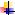 проведение прогулок два раза в день; сквозное проветривание в отсутствие детей;- закаливание водой:обширное  умывание;влажное обтирание лица и рук;полоскание горла.витаминизация пищи - использование в пищу чеснока, лука, ежедневная "С"-витаминизация третьего блюда, чай с лимоном, настой шиповника;профилактическая работа – кварцевание, проветривание групповых помещений, обработка носа оксолиновой мазью;вакцинация по плану, медицинский осмотр и диспансеризация. 	Одно из основных звеньев в общем комплексе мероприятий по укреплению здоровья и профилактике заболеваний у детей дошкольного возраста, придается полноценному питанию детей.Питание детей организовано в соответствии с санитарно-гигиеническими требованиями. Систематически составляется перспективное меню на 10 дней, с учётом завозимых продуктов. В этом учебном году в меню внесены изменения и  дети стали получать в среду фрукты, а в пятницу сок. Калорийность по норме выполняется. Соблюдается режим питания. Организация питьевого режима: кипячение воды. Режим дня соответствует санитарно-гигиеническим требованиям, воспитательно-образовательная работа с воспитанниками направлена на развитие навыков здорового образа жизни.Для создания целостной системы здоровьесбережения детей очень важным является организация двигательной развивающей среды. Организация среды в групповых помещениях осуществляется с учетом возрастных особенностей. Расположение мебели, игрового и другого оборудования отвечает требованиям охраны жизни и здоровья детей, санитарно-гигиеническим нормам, физиологии детей, принципам функционального комфорта, позволяет детям свободно перемещаться.Основные компоненты здорового начала - покой и движение - должны правильно сочетаться в режиме дошкольного учреждения. Поэтому важным, на наш взгляд, было создание в группах уголков уединения. В этом году в группах педагоги оборудовали такие уголки. Здесь дети могут «позвонить» маме по телефону, посмотреть фотографии, просто полежать на мягких красивых подушках. Ведь психическое здоровье детей не менее важно, чем физическое.Прогулочные участки оснащены стационарным оборудованием для развития основных видов движения и игр детей. Оборудована физкультурная площадка. В силу холодного климата на территории Северного района, прогулки зимой проводились редко.С родителями проводились беседы и консультации на темы «Одеваем детей по погоде», «Оздоровление в семье», «Здоровый образ жизни» и др.Выводы: использование в дошкольных группах комплексныхпрофилактических мер помогло нам выявить детей с ослабленным здоровьем, добиться снижения заболеваемости детей и сотрудников, повышения посещаемости детей. В целях дальнейшей оздоровительной работы с детьми необходимо:повышение эффективности санитарно-просветительской работы с родителями;систематизация и комплексный подход в укреплении здоровья детей всех участников воспитательного процесса (медицинский и педагогический персонал, родители).  Образовательная область «Художественно-эстетическое развитие».Основная задача - формирование художественной культуры как неотъемлемой части культуры духовной.Во всех возрастных группах оборудованы уголки для изодеятельности. В методическом кабинете достаточно наглядных пособий и демонстрационного материала. Оборудована развивающая предметно-пространственная среда:Музыкальный залИзостудияМузей русского быта «Истоки Сок-Кармалы»Галерея детского творчестваТеатральные уголки в группахЦентры художественного творчества в группахУголки природыКостюмернаяДля решения задач художественно-эстетического развития воспитанников преподаватель по изодеятельностиОвсейко М.Л. использовала различные виды занятий: сюжетно-игровые, интегрированные, комплексные, досуги, игровые занятия. В течение всего года она была активным участником (актёром) праздников, помогая воспитателям. Также Марина Львовна постоянно оказывает помощь воспитателям советами по оформлению групп.Ярко и насыщенно проходили праздники с интересными сюрпризными моментами, заводными танцами, музыкальными играми, конкурсами с участием родителей, множеством героев. Преподавателем ИЗО Овсейко М.Л. в течение года постоянно обновлялась галерея детского творчества. Марина Львовна систематически организует работу по оформлению работ на конкурсы рисунков.Дети подготовительной группы к концу учебного года различают виды изобразительного искусства, в создании художественного образа проявляют самостоятельность, творчество, высказывают собственное мнение. У детей сформирован стойкий интерес к изобразительной деятельности, рисунки стали более разнообразными и выразительными.Музыкальное развитие детей осуществляется как на занятиях, так и вповседневной жизни. В этом учебном году ОД по музыкальному воспитанию осуществлялась согласно парциальной программе И. Каплуновой «Ладушки». Дети научились различать жанры музыкальных произведений, узнавать произведения по вступлению, по мелодии и ритмическому рисунку. Обладают навыками пения. Умеют передавать характер музыки, ее эмоционально-образное содержание через движение, играть на шумовых инструментах. Увеличился процент детей, которые стали лучше понимать и воспринимать музыку. Дети стали лучше двигаться под музыку, научились чувствовать музыкальные фразы, их окончания, слышать и чувствовать ритм, ритмические рисунки, передавая их в движении и игре на музыкальных инструментах. Овладели певческими навыками: правильным звукообразованием, владением дыхания.План музыкальных праздников досугов и развлечений успешно реализовался силами музыкальных руководителейНадыршиной Г.М. и Черновой Л.В. в тесной взаимосвязи с воспитателями и специалистами. На высоком уровне были проведены детские утренники, согласно календарным праздникам. На утренниках были задействованы не только сотрудники дошкольных групп, но и родители воспитанников. Музыкальные руководители Надыршина  Г.М.  и Чернова Л.В. провели музыкальные мероприятия: развлечение «День знаний»; концерт «Поздравляем с праздником» (день дошкольного работника-27 сентября); праздник Осени; досуг ко Дню матери; праздники «Новогодние превращения»; праздник «Мамин день – 8 Марта»; игровая программа «Весёлая масленица»; праздник «Весенние радости»; праздник к 1 апреля «Смешинки»; праздник «До свидания, детский сад!» и др. Все мероприятия прошли весело и задорно. Выбор форм обусловлен ФГОС к образовательной программе, инновационными подходами в воспитании и обучении детей,которыепозволяют избежать перегрузок, обеспечивают двигательную активность детей.Современное общество, колоссальные темпы его развития, информационные технологии настоятельно предъявляют с каждым днем все более высокие требования к человеку. Всестороннее развитие детей на современном этапе требует переосмысления и изменения содержания и форм работы. Поэтому при проектировании образовательного пространства определили основные условия, необходимые для организации инновационной деятельности:кадровые, связанные с подбором и расстановкой специалистов разного профиля;организационно-педагогические, связанные с деятельностью по созданию развивающей среды;организационно-валеологические, направленные на охрану здоровья детей и ориентацию их на здоровый образ жизни;психологические, направленные на создание благоприятного климата в коллективе, условий для творческой активности педагогов;материально-технические.Структурное подразделение «Северный детский сад «Василёк» работает в режиме развития, что предполагает постоянный поиск инновационных форм организации воспитательно-образовательного процесса. Многие педагоги дошкольных групп плодотворно осуществляют творческо-поисковую, проектную деятельность, ИКТ, технологии проектной деятельности, здоровьесберегающие технологии, личностно - ориентированные технологии, игровые технологии.Технологический подход, то есть новые педагогические технологии гарантируют достижения дошкольника и в дальнейшем гарантируют их успешное обучение в школе.Создание технологии невозможно без творчества. Для педагога, научившегося работать на технологическом уровне, всегда будет главным ориентиром познавательный процесс в его развивающемся состоянии.Применение инновационных педагогических технологий способствует: − повышению качества образования; − повышению квалификации воспитателей;− применению педагогического опыта и его систематизации; − использованию компьютерных технологий воспитанниками; − сохранению и укреплению здоровья воспитанников; − повышению качества обучения и воспитания.В течение 2018-2019 учебного года в группах интересно были реализованы следующие проекты:I младшая группа  А«Солнышко» и Б «Гномики» (Толканова Л.Д., Антипова М.М., Лазарева И.В.): «Осень золотая»«Весна идёт, весне – дорогу!»«Домашние животные и их детёныши»«Любимые игрушки»«Мои первые сказки»«Моя семья»«Мой папа самый лучший»«Насекомые».II младшая группа А «Радуга» и Б «Улыбка»(Толканова О.М., Богданова Н.Вл., Белькова Н.М.) «Как звери к зиме готовятся»-экологический проект; «По следам сказок» -познавательно – творческий проект.«23 февраля – День Защитника Отечества».«Все профессии важны, все профессии нужны»Средняя группа А «Подсолнушки» и Б «Пчёлки» (Анисимова Н.П., Гукасян Л.С., Минкагирова Л.Г.):«Грибы-грибочки»;«Здравствуй, Осень!»«Волшебные палочки Кюизенера»;«Домашние животные»«Все работы хороши, выбирай на вкус»;«23 февраля – День Защитника Отечества»;«Книга – мой лучший друг»;«В стране Здоровья»«Дорожная грамота».Старшаягруппа «Звёздочки», «Капитошка» (Богданова Н.В., Трифонова М.Б., Кривошеина О.В.)«Красота осени»;«Все профессии важны!»;«Буду сильным и здоровым!»;«Санки с горки катятся»;«Предметы быта»;«Есть игрушки у меня»;«Маму любим все на свете»;«К нам Весна шагает».Подготовительная группа «Почемучки», «Воробушки» (Шалдаева М.В., Ануфриева Л.В., Полянская В.И.):«Дары осени»; «Безопасность в быту»; «Птицы и животные зимой»;  «23 февраля»;  «Наши игрушки»;«Этот загадочный космос».Здоровьесберегающая технология – это система мер, включающая взаимосвязьи взаимодействие всех факторов образовательной среды, направленных на сохранение здоровья ребенка на всех этапах его обучения и развития, формирование у него необходимых знаний, умений, навыков по здоровому образу жизни. Педагоги используют здоровьесберегающие технологии:гимнастика для глаз;релаксация;гимнастика дыхательная;гимнастика пальчиковая;корригирующая гимнастика;подвижная и спортивная игра;динамическая пауза.технологии обучения ЗОЖфизкультурное занятие;коммуникативная игра;игротерапия, игротренинги;сказкотерапия;песочная терапия;музыкотерапия;логоритмика;точечный массаж.Большое внимание педагоги уделяли:технологии исследовательской деятельности; цель исследовательской деятельности в ДОО - сформировать у дошкольников основные ключевые компетенции, способность к исследовательскому типу мышления.При организации работы над творческим проектом воспитанникам предлагались проблемные задача, которые можно было решить, что-то исследуя или проводя эксперименты.Используемые методы и приемы организации экспериментально – исследовательской деятельности:−	беседы;наблюдения;моделирование (создание моделей об изменениях в неживой природе);ТРИЗ;блоки Дьенеша;палочки Кюизенера;фиксация результатов: наблюдений, опытов, экспериментов, трудовой деятельности;«погружение» в краски, звуки, запахи и образы природы;использование художественного слова;дидактические игры, игровые обучающие и творческие развивающие ситуации;трудовые поручения, действия.личностно - ориентированные технологии.В центревсей системы дошкольного образования стоит личность ребенка, обеспечение комфортных условий в семье и дошкольном учреждении, бесконфликтных и безопасных условий ее развития, реализация имеющихся природных потенциалов, создания условий личностно-ориентированных взаимодействий с детьми в развивающем пространстве, позволяющей ребенку проявить собственную активность, наиболее полно реализовать себя.Утренний прием воспитатели использовали как способ организации свободного речевого общения. Цели и задачи утреннего приема:установление комфортного социально-психологического климата в детском коллективе;создать условия для межличностного и познавательно-делового общения детей и взрослых;развивать навыки (общения, планирования собственной деятельности и т.п.);учить объяснять словами свое эмоциональное состояние;развивать навыки культурного общения (приветствия, комплименты и т.п.);учить формулировать суждения, аргументировать высказывания, отстаивать свою точку зрения;выбирать из личного опыта наиболее значимые, интересные события, рассказывать о них кратко, последовательно и логично;учить делать выбор, а также планировать собственную деятельность.игровые технологии,которые строились как целостное образование,охватывающее определенную часть учебного процесса и объединенное общим содержанием, сюжетом, персонажем. В нее включаются последовательно:игры и упражнения, формирующие умение выделять основные, характерные признаки предметов, сравнивать, сопоставлять их;группы игр на обобщение предметов по определенным признакам;группы игр, в процессе которых у дошкольников развивается умение отличать реальные явления от нереальных; группы игр, воспитывающих умение владеть собой, быстроту реакции на слово, фонематический слух, смекалку и др.Составление игровых технологий из отдельных игр и элементов – забота каждого воспитателя.	Для	повышения	эффективности	образовательной деятельности, популяризации структурного подразделения «Северный детский сад «Василёк», распространения педагогического опыта, реализации личностного потенциала педагогов, совершенствования образовательного ценза педагогов используются информационно – коммуникативные технологии. 	Педагоги используютэлектронные образовательные ресурсы, подбирая материалы к занятиям. Разрабатывают занятия разных типов с использованием электронно-образовательных ресурсов (ЭОР), осуществляют мониторинг результатов освоения ОП. Используют мультимедийное оборудование, интерактивное оборудование, цифровую технику в воспитательно–образовательной деятельности. Применение мультимедийной техники дало возможность строить открытый диалог с родителями на родительских собраниях, решать педагогические ситуации на наглядных примерах, использовать интерактивные ресурсы в проведении развивающих игр с детьми. Также ИКТ используются и в управлении. Созданы базы данных: штат сотрудников, информация об аттестации, дидактических и методических материалов, банк опыта работы педагогов, специалистов (презентации, сценарии).Вывод: 	у	детей	сформирована	способность общения	на разные темы в зависимости от ситуации и партнёра (взрослого или сверстника).	В процессе взаимодействия с равными партнёрами дети приобрели такие качества, как взаимное доверие, доброта, готовность к сотрудничеству, умение ладить с другими, отстаивать свои права, точку зрения, рационально решать возникающие проблемы. Педагоги поддерживают детей в стремлении находить различные способы решения проблем с помощью самостоятельных пробующих действий.Работа с одаренными детьми.		В результате наблюдений и индивидуальных бесед с детьми и родителями совместно с другими специалистами ДОУ  были выявлены дети с признаками одаренности.      Для стимулирования проявления детской одаренности педагоги использовали следующие формы работы:Групповые занятия;Конкурсы, интеллектуальные игры;Участие в олимпиадах, презентации;Исследовательская деятельность;Исследование  динамики развития.Формы работы с родителями.Анкетирование родителей с целью получения первичной информации о характере и направленности интересов, склонностей и способностей детей.Родительское собрание “О талантливых детях, заботливым родителям”.Памятки – рекомендации, папки передвижки, публикации.Совместные проекты исследовательской деятельности детей.С целью создания условий для развития и поддержки одарённых детей в структурном подразделении реализуется программа «Одаренные дети». В рамках программы с одаренными детьми проводилась индивидуальная работа по художетсвенно-эстетическому, физическому и познавательному развитию, организованы конкурсы, выставки, викторины. Основными формами работы с одарёнными детьми являются привлечение детей к занятиям в кружках, индивидуальные занятия.Результатом работы с одаренными детьми является ежегодное участие в муниципальных, региональных, всероссийских конкурсах. Ребята подготовительных групп показали свои знания в «Интеллектуальном марафоне» (познавательное развитие), который в последние годы стал у нас уже традиционным. Банк данных способных и одаренных детей старшей группы (воспитатели: Трифонова М.Б., Кривошеина О.В., Богданова Н.В.)Банк данных способных и одарённых детей подготовительных групп (воспитатели: Ануфриева Л.В., Шалдаева М.В., Полянская В.И.)Содержание коррекционно – развивающей работы.Логопункт.  Для логопедического пункта выделен кабинет, обеспеченный специальным оборудованием. Зачисление воспитанников на логопедическом пункте проводилось на основании решения психолого-медико-педагогического консилиума. Выпуск воспитанников из логопункта производился в течение всего учебного года после устранения у них нарушений речевого развития. На каждого воспитанника, зачисленного в логопункт, учитель-логопед Фролова Л.Н. заполняла речевую карту, составляла перспективное планирование коррекционной работы, отслеживала динамику логопедической работы.Основной формой организации коррекционно-развивающей работы по коррекции звукопроизношения с тяжелыми, с фонетико-фонематическими нарушениями речи, с фонетическим недоразвитием речи является логопедическая образовательная деятельность, состоящая из следующих видов логопедических занятий: подгрупповые, индивидуальные.Продолжительность индивидуальных и подгрупповых логопедических занятий составляла – от 15 до 20 минут. Периодичность групповых и индивидуальных занятий определяется учителем-логопедом в зависимости от тяжести нарушения фонетико-фонематических процессов.Психолого-педагогическое консультирование.Цель данного направления работы – оказание помощи родителям и педагогам в решении актуальных задач развития, адаптации, социализации, проблем взаимоотношений детей с ОВЗ. Психолого-педагогическое консультирование проводилось в индивидуальной или групповой форме.С родителями (законными представителями детей) организовывались консультации по вопросам развития детей, познавательно-практической деятельности, поведения детей (например: обсуждение особенностей процесса адаптации ребенка с ОВЗ, инвалида, разъяснение специфики переживаемого ребенком возрастного этапа, информирование об особенностях взаимодействия с детьми в группе, характере оказания помощи родителями в подготовке ребенка к школе и т. п.).Психологическая профилактика и просвещение.Цель – развитие психолого-педагогической компетентности (психологической культуры) родителей. С родителями проводилась психопрофилактическая работа в таких формах как, размещение информации в родительском уголке (стенд, папка, информационные листки - «Детские страхи детей ОВЗ и как с ними бороться», «Агрессивный ребёнок», «Истерическое поведение у детей с ОВЗ», «Что такое мелкая моторика и почему важно её развивать», «Развитие интеллектуальных способностей дошкольников»), выступления на родительских собраниях («Эмоциональные нарушения у детей с ОВЗ», «Толерантное отношение взрослых к детям с ОВЗ», «Причины возникновения и профилактика агрессивности у детей»).Для детей - инвалидов разработаны и реализованы адаптированные программы.Развивающая предметно-пространственная среда по направлениям развития.Одно из важнейших условий воспитательно-образовательного процесса в структурном подразделении является правильная организация развивающей предметно-пространственной среды с учетом Федерального государственного образовательного стандарта (ФГОС).Опираясь на современные, наиболее продуктивные средства создания развивающей среды педагоги дошкольных групп во всех возрастных группах по возможности создают оптимальные условия. Организованы специальные уголки для разнообразной детской деятельности:игровая -сюжетные игры,с правилами,драматизация,театр;двигательная-подвижные игры,дидактические игры,подвижные справилами, эстафеты, соревнования;коммуникативная –беседа,ситуативный разговор,речевая ситуация,составление загадок, отгадывание загадок, игры с правилами, режиссерские игры;трудовая -совместные действия,дежурства,поручения,задания,реализация проекта;познавательно-исследовательская –наблюдение,экскурсия,решениепроблемных ситуаций;продуктивная –мастерская,студия,кружок,реализация проекта;музыкально-художественная –слушание,исполнение,импровизация;чтение –слушание,обсуждение,разучивание.Развивающие центры оснащены необходимым материалом.Соблюдение принципа комплексирования и гибкого зонирования позволяет дошкольникам заниматься одновременно разными видами деятельности, не мешая друг другу. Во всех возрастных группах создана уютная естественная обстановка, гармоничная по цветовому и пространственному решению.Успешность влияния развивающей предметно-пространственной среды на ребенка обусловлена его активностью в этой среде. Вся организация образовательного процесса в структурном подразделении предполагает свободу передвижения ребенка по всему детскому саду, а не только в пределах своего группового помещения. Такие составляющие, как пространство, время, предметное окружение позволяют представить все особенности жизнедеятельности ребенка в предметно-развивающей среде и правильно организовать ее.Развивающая предметно-пространственная среда соответствует санитарно-гигиеническим требованиям, выстроена с соблюдением основных принципов ее построения.Педагогами предметно-пространственная среда обогащена и изменена в соответствии с ФГОС, проведено зонирование игровых центров, которое позволило соблюсти принципы построения РППС - трансформируемость, полифункциональность, вариативность, безопасность, учёт половых различий детей. Вся среда включают в себя оптимальные условия для полноценного физического, художественно - эстетического, познавательного, речевого и социально-коммуникативного развития детей, которая определяется интересами детей, возрастными и личностными особенностями, способствует формированию у них жизненной позиции в образовательной деятельности, развивает инициативность, самостоятельность и обеспечивает самореализацию.Результаты выполнения образовательной программы дошкольного образования по направлениям.Согласно ФГОС ДО, образовательной программы дошкольного образования и годовому плану работы, в группах проводился мониторинг освоения воспитанниками основной программы дошкольного образования МБОУ «Северная СОШ» по парциальным программам и технологиям. Все программы плавно вписываются в единый комплекс и используются для разностороннего развития детей дошкольного возраста.          Работа проводилась в соответствии с направлениями развития детей по пяти образовательным областям: «социально-коммуникативное развитие», «художественно-эстетическое развитие», «познавательное развитие», «речевое развитие», «физическое развитие».   Содержание работы по областям ориентировано на разностороннее развитие дошкольников с учётом их возрастных и индивидуальных особенностей. Задачи психолого-педагогической работы по формированию физических, интеллектуальных и личностных качеств детей решаются интегрировано в ходе освоения всех образовательных областей. При этом решение программных образовательных задач предусматривается не только в рамках непосредственно образовательной деятельности, но и в ходе режимных моментов – как в совместной деятельности взрослого и детей, так и в самостоятельной деятельности дошкольников. Всего в диагностировании приняло участие 159 воспитанников.Анализ уровня готовности детей подготовительных группк обучению в школе.Данный раздел представлен результатами итоговой диагностики воспитателей выпускных групп.В процессе психолого-педагогической диагностики исследовался уровень готовности детей к школьному обучению. В апреле 2019 года воспитателями Шалдаевой М.В., Ануфриевой В.И., Полянской В.И. проведена диагностика исследования уровня готовности детей к школьному обучению в подготовительных к школе группах. Всего обследовано 44 воспитанника. Итоги приведены в таблице 3. Для сравнения приведены данные за 3 годаТаблица 1Таблица 2Таблица 3По итогам диагностики можно сделать следующий вывод: с низким уровнем развития детей нет. Детей, не достигших возраста 6 лет 6 месяцев на 1 сентября 2018 года –1 (со старшей группы) Саша Г., который направлен на районную ПМПК. 1 ребёнок-инвалид (с РАС) не подлежит диагностированию по данной методике. Работа с педагогическими кадрамиСтруктурное подразделение «Северный детский сад «Василёк» МБОУ «Северная СОШ» полностью укомплектовано сотрудниками, коллектив объединён едиными целями и задачами и имеет благоприятный психологический климат. Педагогический коллектив продолжает работу над повышением качества работы.Характеристика педагогических кадров на конец учебного года:Стаж работы педагогов.Вывод: Коллектив дошкольного учреждения стабильный, целеустремленный, творческий, с большим профессиональным потенциалом, способный внедрять инновационные программы и технологии в образовательную деятельность, работать в режиме развития и добиваться поставленных целей. Количество педагогов по педагогическому стажу показывает стабильность показателей.Уровень образования педагогов и специалистовПоказатели аттестации педагогов Категорийность педагогов.Вывод: За 2018-2019 уч. год педагогические работники прошли аттестацию и получили:− высшую квалификационную категорию – 5 (3 воспитателя; 1 музыкальный руководитель, 1 преподаватель ИЗО)− первую квалификационную категорию – 4 (2 воспитатель, 1 заместитель директора по УВР ДО, 1 музыкальный руководитель).Курсы повышения квалификации в 2018 году прошли 9 педагогических работников структурного подразделения. На 31.12.2018г.2 педагога закончили прохождение обучения в вузах по педагогическим специальностямСтаж работы кадровРаспределение педагогического персонала по возрасту(без внешних совместителей и работавших по договорам гражданско-правового характера)Вывод: оценка качества кадрового обеспечения 	-	отличная.  Коллектив дошкольного учреждения стабильный, целеустремленный, творческий, с большим профессиональным потенциалом, способный внедрять инновационные программы и технологии в образовательную деятельность, работать в режиме развития и добиваться поставленных целей. Количество педагогов по педагогическому стажу показывает стабильность показателей.  Уровень высшего образования в 2018 году повысился и составляет 57 % (2017г. - 52%).А также в 2018 году повысился и уровень квалификации педагогов (если в 2017г. было с высшей квалификационной категорией 9 чел./ 39%, то в 2018 году – 12 чел./ 53%). В 2018-2019 учебном году запланировано аттестовать воспитателей – Белькову Н.М. и Богданову Н.В.Самообразование педагогов.Организована работа педагогов по самообразованию, которая помогает выбрать тему, приоритеты в формах и средствах, спрогнозировать результат.Педагоги самостоятельно приобретают знания из различных источников с учетом своих интересов и склонностей. Самообразование помогает им быстрее адаптироваться к изменениям социальной среды, своевременно знакомиться с инновациями в сфере образования, регулярно пополнять запас теоретических знаний педагогической науки, а также совершенствовать свои навыки и умения. Отчетом работы по темам самообразования педагогов стали выступления, выставки, проекты, мастер-классы, открытые показы.Изучение, обобщение и распространение передового педагогического опыта является неотъемлемой частью методической работы структурного подразделения, так как решает определенные цели с наименьшей затратой времени, с применением оптимальных форм и методов работы, способствует достижению более качественных результатов. При выборе темы учитываются индивидуальный опыт и профессиональное мастерство воспитателя. Каждый педагог имеет план работы по самообразованию, в который включается: знакомство с новыми нормативными документами дошкольного образования, изучение новинок методической литературы, современных программ и технологий, передового педагогического опыта. В планах указываются этапы работы, содержание работы на каждом из них. Ежегодно коллеги представляют отчет о проделанной работе по самообразованию на педагогических советах, семинарах, педагогических часах.В 2018-2019 уч. г. обобщили опыт работы:Участие педагогов в конкурсном движении.В 2018-2019 учебном году педагоги структурного подразделения приняли активное участие в конкурсах, викторинах и олимпиадах разного уровня.В сентябре 2018 годавоспитатель подготовительной к школе группы Полянская В.И. приняла участие в областной конференции в г.Бузулук «Православные чтения».9 мая мы поддержали акцию «Бессмертный полк», который прошёл по улицам Луначарского, Первомайской, Чапаева, Кузнецова и Советской.На малых педагогических советах рассматривали деятельность структурного подразделения, решали вопросы, связанные с анализом и совершенствованием состояния воспитательно-образовательной работы, проблем, касающиеся духовного роста педагогических кадров, общепедагогической культуры и педагогического мастерства, актуальных психолого-педагогических проблем, помогающих преодолеть недостатки в работе, найти пути для решения их реализации. Круг обсуждаемых проблем разнообразен, но в центре внимания вопросы, связанные с воспитанием, обучением и оздоровлением детей.В целях успешного достижения задач воспитательно-образовательной деятельности учреждения, повышения уровня профессиональной компетенции педагогов в течение отчетного года велась целенаправленная, планомерная методическая работа как по внедрению в работу воспитателей достижений психолого-педагогической науки и передового педагогического опыта, так и работа по реализации основной общеобразовательной программы, работа по повышению профессионального мастерства и развитию творчества педагогов.С целью оказания помощи воспитателям в их профессиональном становлении в этом учебном году организована такая форма работы, как наставничество. Педагог-наставник ведет деятельность, направленную на:способствование успешной адаптации вновь принятых воспитателей к корпоративной культуре, правилам поведения в образовательном учреждении,развитие способностей педагога самостоятельно и качественно выполнять возложенные на него должностные обязанности,формирование интереса у вновь принятых воспитателей к педагогической деятельности.ходе реализации поставленных задач педагог-наставник совместно с вновь принятым воспитателем выполняет следующие мероприятия:изучение педагогических технологий и применение их в работе с детьми;   ознакомление воспитателя с организацией развивающей предметно-пространственной среды в группе в соответствии с современными требованиями;посещение режимных моментов, совместной деятельности с детьми, с дальнейшими предложениями по выбору наиболее эффективных методов работы с детьми;консультации по общим вопросам организации работы с родителями;консультации по самообразованию воспитателя и др.Благодаря данной деятельности мы планируем улучшить качество образовательного процесса, ускорить процесс профессионального становления вновь принятого воспитателя. При этом воспитатель, работая совместно с педагогом-наставником, приобретает возможность личностного и профессионального роста.Вывод:В конце учебного года с педагогами было проведеноанкетирование по ихпрофессиональным потребностям. Исходя из анализа полученных данных, можно сделать вывод, что большинство педагогов предлагают обратить внимание на физкультурно-оздоровительное, речевое направление и провести ряд мероприятий по данной проблеме, также продолжить изучение и применение инновационных технологий в работе с детьми по развитию познавательной сферы дошкольников. Педагоги нуждаются в практических семинарах, методических мероприятиях по изучению форм, методов и приёмов работы по вышеперечисленным вопросам. Поэтому, учитывая результаты анкетирования, в годовой план на 2019-2020 учебный год будут включены необходимые методические мероприятия.5. Система работы с социумомОдним из условий непрерывного образования ребенка является организация преемственности с социокультурными учреждениями села.В структурном подразделении социальное развитие детей является одним из приоритетных направлений педагогической деятельности. На основе многолетней практики сотрудничества дошкольных групп с начальными классами и другими социальными объектами разработана определенная дидактическая последовательность ознакомления дошкольников с социумом, что послужило основой для примерного содержания этой работы, которое представлено ниже.В силу территориальных условий, структурное подразделение «Северный детский сад «Василёк» МБОУ «Северная СОШ» взаимодействует со следующими социальными институтами:Детской районной библиотекой;Детской школой искусств;МЧС;ОВД;Районным музеем;Все они, опираясь на то или иное направление развития ребенка, формируют у него конкретную компетентность.Ежегодно реализуются планы совместной работы с вышеназванными учреждениями: экскурсии; игровые занятия; спектакли; посещение отчетных концертов; посещение тренировок; организация спортивных игр и состязаний и др.Знакомство с родным селом начинается с дошкольных групп, которые являются частью их социальной инфраструктуры. Взаимодействие структурного подразделения с социумом является неотъемлемой частью структуры развивающей среды. Структурное подразделение представляет собой «социальный мир в миниатюре», поскольку здесь дети впервые знакомятся с различными видами деятельности человека: образование, культура, сфера услуг, медицина, физкультура и спорт и т.п. Педагоги, учитывая возрастные особенности развития дошкольников, стараются максимально стимулировать социальное развитие детей, формировать навыки поведения в дошкольных группах, на участке, на экскурсии, при посещении учреждений образования и культуры, воспитывать у детей уважительное отношение к труду взрослых различных профессий.Проведение экскурсий и прогулок по селу является одним из лучших видов деятельности для ознакомления детей с окружающим миром и неотъемлемой частью экологического воспитания и оздоровительной работы. Педагоги проводят беседы и консультации для родителей, знакомят их с тематическим планом по ознакомлению дошкольников с социумом. В теплое время года педагоги с детьми проводят пешие походы и целевые прогулки на стадион, сосновый бор, на луг, березовую аллею, по улицам села.В старшем дошкольном возрасте одним из центральных объектов ознакомления с социумом является школа. Большим успехом пользуются совместные мероприятия, проводимые на базе структурного подразделения.	С нетерпением всегда ребята ждут встречи в районной детской библиотеке и ДШИ, где всегда тепло встречают наших детей на игровые занятия и экскурсии.На занятиях в детской библиотеке дети играют в словесные игры, проводят литературные викторины, рисуют рисунки к прослушанным произведениям, развивают свою речь и обогащают словарный запас. Познавательно проходят экскурсии в ДШИ, где дети знакомятся с различными музыкальными инструментами, посещают занятия молодых музыкантов, выставки художников района. В музее радушно встречала ребят специалист Мельникова Е.А., которая организовала замечательные познавательные беседы, игры и занятия в занимательной форме по знакомству с историей нашего Северного района.Для формирования у дошкольников устойчивого интереса к обучению в школе, желания учиться, успешному проведению адаптационного периода, осуществляется совместная деятельность с детьми начальных классов. Ежегодно составляются и реализуются совместные планы работы. На родительские собрания, проводимые в подготовительных к школе группах, приглашаются учителя начальных классов.Таким образом, знакомство с социумом способствует социализации ребенка-дошкольника, включающей формирование у него навыков поведения и общения, что, в свою очередь, является основой гармонично развитой личности.6. Итоги административно-хозяйственной работы и оценка материально-технических условий.Образовательная среда – совокупность образовательного процесса, особенностей его организации, а также его программно-методического, учебно-материального, материально-технического, психолого-педагогического, медико-социального обеспечения (в том числе предметно-развивающей среды, ТСО, медицинского сопровождения, питания). Результаты административно-хозяйственной деятельности оказывают существенное влияние на качество и уровень воспитательно-образовательной работы, а также на обеспечение охраны жизни и здоровья детей. Основными источником финансового обеспечения деятельности являются средства, поступающие из:областного бюджета (субвенция) – фонд оплаты труда педагогических работников, приобретение средств обучения, игр игрушек;муниципального бюджета - фонд оплаты труда вспомогательного персонала, оплата коммунальных расходов;родительская плата за присмотр и уход за  детьми  -   оплата  продуктов питания, оплата товаров хозяйственно – бытового назначения;спонсорская помощь на развитие ДОУ;средства социально-значимых мероприятий, утвержденных Северному району (депутат Законодательного Собрания Аверьянов Г.М.).	Структурноеподразделение«Северный детскийсад «Василёк» МБОУ «Северная СОШ» располагается в двух корпусах: двухэтажном здании - 1985 года постройки и одноэтажном-1959 года постройки. Групповые ячейки для детей ясельного возраста располагаются на 1-м этаже, для детей от 3-х и старше - на 2-м этаже. Каждая групповая ячейка имеет: раздевальную, групповую комнату (для игр, занятий и приема пищи детьми), буфетную, спальню, туалет. Площадь занимаемых помещений соответствуют санитарно-эпидемиологическими нормативам. Комплектование групп (наполняемость) определяется исходя из расчета площади групповой (игровой) комнаты - для групп раннего возраста (до 3 лет) не менее 2,5 метра квадратного на 1 ребенка и для дошкольного возраста (от 3 до 7 лет) - не менее 2,0 метра квадратного на одного ребенка, фактически находящегося в группе.Здание размещено на внутриквартальной территории жилого комплекса, удалено от проезжей части, что обеспечивает уровень шума и загрязнения атмосферного воздуха в соответствии с требованиям санитарных правил и нормативов. От границы участка до проезжей части более 30 м. Соблюдаются санитарные разрывы от жилых и общественных зданий: для обеспечения нормативных уровней инсоляции и естественного освещения помещений и игровых площадок.Территория дошкольных групп по периметру ограждена забором. На территории имеются следующие зоны: игровая зона, хозяйственная зона. Игровая и хозяйственная зоны отделены друг от друга зданием дошкольных групп. В хозяйственной зоне оборудована площадка для сбора мусора на расстоянии 20 м от здания. В 2018-2019 учебном году проведена установка двух пролетов  ограждения  и установлены ворота на въезде в хозяйственную зону, которые всегда находятся закрытыми с целью антитеррористической безопасности. Въезд на территорию контролируется сторожами.Игровая зона включает в себя зоны зеленых насаждений, цветники, групповые и физкультурные площадки. Покрытие игровой зоны травяное. На участках для прогулки детей имеются: песочницы, грибки, малые архитектурные формы, спортивно-игровое оборудование. На территории 2 - х групповых участках имеются беседки с деревянными полами. Закуплен материал для строительства недостающих беседок, физкультурное оборудование для мини-стадиона, уличный стенд, разбиты цветники, искусственный пруд.Проведена замена и покраска скамеек, пенѐчков, переоборудование песочниц. Силами сотрудников посажены цветы в клумбы.В 2018-2019 учебном году осуществляется  оснащение и благоустройство спортивной площадки – мини-стадиона  для занятий спортом  детей структурного подразделения «Северный детский сад «Василек».Сотрудниками учреждения и родителями воспитанников был организован и проведен экологический субботник по уборке и вывозу мусора после слома здания, произведена вырубка опасных высокорослых деревьев и подготовка территории, планировка, завоз земли, чтобы в дальнейшем стало возможным установка спортивно-игрового оборудования. Здания структурного подразделения «Северный детский сад «Василёк» МБОУ «Северная СОШ» оборудованы централизованной системой холодного водоснабжения и канализацией. Умывальники, моечные ванны присоединены к канализационной сети с помощью воздушных разрывов. Моечные ванны, мойки в пищеблоках, буфетных оснащены смесителем с гибким шлангом.Для обеспечения горячей водой в помещениях пищеблока, буфетных, туалетов для детей, медицинского назначения установлены водонагреватели. Необходимо постепенно заменить на новые, т.к. у старых заканчивается срок эксплуатации.Здания оборудованы системами центрального отопления. Во избежание ожогов и травм у детей отопительные приборы ограждены съемными решетками из дерева. Все помещения ежедневно и неоднократно проветриваются в отсутствие детей. Контроль за температурой воздуха во всех основных помещениях пребывания детей осуществляют с помощью бытового термометра, прикрепленного на внутренней стене, на высоте (0,8-1,0 метра).Освещение помещений: естественное, искусственное осуществляется люминесцентными лампами со светозащитной арматурой. Уровни искусственной освещенности соответствуют требованиям СанПиН 2.4.1.3049-13.В целях профилактики возникновения и распространения инфекционных заболеваний во всех групповых комнатах установлены бактерицидные лампы, которые используют в отсутствии детей по утвержденному графику. Необходимо закупить дополнительно переносной и в две группы)Организация питания в структурном подразделении «Северный детский сад «Василёк» строилась на следующих принципах: адекватная энергетическая ценность рациона, соответствующая энергозатратам детей, сбалансированность рациона по всем заменяемым и незаменяемым пищевым ингредиентам, максимальное разнообразие рациона, высокая технологическая и кулинарная обработка продуктов и блюд, обеспечивающая их вкусовые достоинства и сохранность пищевой ценности и соответствует требованиям СанПиН 2.4.1.3049-13, методическим рекомендациям МР 2.4.5.0132-18 от 10.08.2018г.структурном подразделении «Северный детский сад «Василёк» функционировало два пищеблока, где трудилось 4 повара и 2 помощника повара.  Из четырех поваров только трое имели специальное профессиональное образование. В 2018-2019 учебном году проведена оптимизация расходов. В соответствии с приказом отдела образования администрации Северного района № 05/01-23 от 25.06.2018г. «О проведении мероприятий по оптимизации структуры и штатной численности в дошкольных учреждениях и дошкольных группах при образовательных организациях», в связи с сокращением контингента воспитанников структурного подразделения «Северный детский сад «Василек» МБОУ «Северная СОШ» и уменьшением объемов работ, проведен анализ нормативов, нагрузки, интенсивности и хронометража  рабочего времени сотрудников структурного подразделения «Северный детский сад «Василек» МБОУ «Северная СОШ».  На основании полученных результатов, издан приказ МБОУ «Северная СОШ» от 02.07.2018г. № /10-03-01/-55 «О сокращении численности (штата) работников» и принято решение о сокращении 0,5 шт.единиц кладовщика, двух штатных единиц из трех – прачек и одной штатной единицы из четырех поваров (не имеющей специального образования).Санитарное состояние пищеблоков, технологического и холодильного оборудования находится в удовлетворительном состоянии.Организованно 4-х разовое питание с двойным завтраком (завтрак, с 2018-2019 учебного года второй завтрак: среда- яблоко, пятница- сок; обед, полдник), что соответствует санитарным нормам СанПиН 2.4.1.3049-13 при режиме работы учреждения 8-10 часов, для детей, посещающих дошкольное учреждение. В 2015-2016 уч. году были разработаны новые технологические карты и 10 дневное меню. Ведется два меню: для детей дошкольного и ясельного возраста. Меню-требование составляется с учетом норм питания и примерного 10-дневного меню. Нормы расхода продуктов на одного ребенка для меню-требования соответствуют технологическим картам приготовления блюд. В рационе детей обязательно присутствуют овощи, а также молоко, кисломолочные напитки, сметана, мясо, фрукты, соки, хлеб, крупы, сливочное растительное масло, сахар, йодированная соль. Два-три раза в неделю в меню детского сада появляются блюда из рыбы, сыра, творога, яиц. Сосиски тоже встречаются в списке блюд, но их разрешено давать не чаще 1-2 раз в неделю.На завтрак в наших группах дети обязательно получают насыщенные углеводы в виде молочных каш, натуральных белков (сыр, молоко), необходимое количество животных и растительных жиров. Кроме насыщения завтрак дает организму заряд бодрости для активных игр до самого обеда.Второй завтрак - натуральные соки, свежие фрукты.На обед обязательно готовят разнообразные супы или щи – полноценное первое блюдо. Растущему ребенку необходима пища, которая легко усваивается, кроме того первые блюда полезны для пищеварительной системы, правильного функционирования желудка и кишечника детей, а также пополняют организм запасом жидкости.Второе обеденное блюдо состоит из говядины - котлеты, запеканки, гуляш, тефтели, мясо птицы, рыбы с гарниром и салатом.Третье блюдо представлено в виде компота, киселя. Учитывая большое значение для правильного развития детей и повышения их сопротивляемости к различным заболеваниям, в первую очередь к ОРВИ, в течение уже многих лет проводится круглогодичная С-витаминизация третьих блюд. Аскорбиновая кислота вводится в готовое охлажденное блюдо.На полдник дети получают молочные супы и каши, выпечку, чай,  какао, кофейный напиток (злаковый), ряженку.Средняя стоимость питания на 1 ребенка составляет: в день – 59,78 рублей; в месяц – 1300 рублей.Питьевой режим детей организуется с использованием кипяченой воды, охлажденной и поданной в группы в чайнике. Вода в чайнике хранится не более трех часов. Температура питьевой воды, даваемой ребенку, составляет 18-20С. Воду детям дают в стеклянных, керамических бокалах. При этом чистые стаканы ставятся в специально отведенное место на специальный промаркированный поднос, а для использованных стаканов ставится отдельный поднос.С целью проверки организации процесса питания проводится оперативный и тематический контроль: санитарно-эпидемиологический контроль за работой пищеблока и организацией обработки посуды; бракераж готовой продукции с оценкой вкусовых качеств; медицинский контроль за условиями хранения продуктов и сроками их реализации; разнообразия меню; наличия условий в группах для приема пищи; контроль организации питания детей в группах.Контроль за готовой продукцией осуществляет медсестра вместе с зам.директора по УВР по ДО. Качество готовой продукции контролируют по Журналу бракеража готовой продукции и по наличию взятых суточных проб. Бракеражу подлежат все блюда, готовые к раздаче. В журнале фиксируется органолептическая оценка готового блюда (внешний вид, цвет, запах, вкус, консистенция). Пробы отбирают в стерильную посуду с крышкой и хранят в холодильнике 48 ч при температуре от +2 до +6 °С.Одним из важных направлений контроля является контроль организации питания детей в группах: соблюдение режима питания, доведение пищи до детей, организация процесса кормления, аппетит детей, отношение их к новым блюдам, на слаженность работы персонала, наличие остатков пищи. Во время еды воспитатели в группе создают спокойную обстановку, без шума, громких разговоров, отвлечений. Следят за эстетикой питания, сервировкой столов, прививают детям необходимые гигиенические навыки.Контроль за санитарным состоянием пищеблока заключается в ежедневной проверке качества уборки кухни и всех подсобных помещений, соблюдения правил мытья посуды, оборудования, активности применяемых дезинфицирующих растворов, на наличие достаточного количества промаркированных разделочных досок, правильное их использование и хранение, четкое выполнение требований кулинарной обработки продуктов, особенно тех, которые идут в пищу без термической обработки.В 2018-2019 учебном году осуществлено оснащение 2-х пищеблоков приточно-вытяжной вентеляцией (установлены 4 вытяжки над электрическими плитами). Установлена противопожарная дверь в пищеблоке А. В наборе помещений структурного подразделении также имеются: кабинеты заведующей, старшего воспитателя, учителя-логопеда, медблок, физкультурный зал, музыкальный зал, комната психологической разгрузки, 2 пищеблока,  изостудия, мини-музей «Истоки Сок-Кармалы», Конструкторское бюро, костюмерная, прачечная, кастелянская.Растущие требования к качеству работы педагогических работников, конкуренция на рынке образовательных услуг побуждают нас постоянно улучшать качество своей работы. Поэтому в 2018-2019 учебном году организована в образовательном пространстве  дошкольного образования инновационная предметно-пространственная  игровая среда, адекватная современным требованиям в условиях реализации ФГОС, с применение инновационных игровых технологий в ДОУ и оборудован Центр LEGO-конструирования и робототехники - конструкторское бюро «Фиксики», а именно,  приобретено развивающее игровое оборудование XXI века для работы по инновационной образовательной программе «От Фребеля до робота: растим будущих инженеров».В работе с дошкольниками с учетом их возрастных особенностей используются различные виды конструкторов, электронный, робототехнический, деревянный, пластмассовые, магнитный. Различные по форме, по размерам, крупные и мелкие детали, различные по способу крепления, различные и по количеству. Например набор Полидрон Гигант "Строительство дома" имеет шрифт - русский Брайль, который эффективно может  использоваться для детей с ОВЗ, с ним можно заниматься и в помещении и на улице. С помощью конструктора LEGO решаются задачи образовательной деятельности с дошкольниками, которые определены ФГОС ДО  по следующим направлениям:- Развитие мелкой моторики рук и координации, речи, познавательной и исследовательской активности детей.-Развитие художественно-эстетического вкуса, творческая активность.-Формирование у детей умения передавать особенности предметов посредством конструктора LEGO .- Развитие способности к планированию деятельности, а также анализу выполненной работы.- Формирование стремления к самостоятельному творческому поиску.-Развитие мышления, воображения, фантазии, формирование умения детей использовать в конструктивной деятельности чертежи, схемы, модели, приобретаются конструктивные навыки.- Обучение общению друг с другом, умение договариваться друг с другом, уважение своего и чужого труда.Закуплено 6 детских столов, эстетически оформлен кабинет.Все компоненты развивающей предметно-пространственной среды выстроены с учетом принципов построения трансформируемости, полифункциональности, вариативности, интеграции, включают в себя оптимальные условия для полноценного физического, эстетического, познавательного и социального развития детей, определяются интересами детей, возрастными и личностными особенностями, способствует формированию у ребенка жизненной позиции в образовательной деятельности, развивает инициативность, самостоятельность и обеспечивает самореализацию через различные виды деятельности: игровую, коммуникативную, трудовую, познавательно-исследовательскую, продуктивную, музыкально-художественную, чтение. Пространство групп организовано в виде разграниченных зон («микроцентры», «уголки»), оснащенных развивающим материалом (книги, игрушки, материалы для творчества, развивающее оборудование и пр.). Оснащение уголков меняется в соответствии с тематическим планированием образовательного процесса. Все предметы доступны детям. Организация подобного пространства позволяет дошкольникам выбирать интересные для себя занятия, чередовать их в течение дня, а педагогу дает возможность эффективно организовывать образовательный процесс с учетом индивидуальных особенностей детей. Во всех 10 группах силами педагогов и родителей организованны уголки уединения. Во всех группах обновлены исследовательские уголки, физкультурные уголки. В физкультурном зале на окна установлены защитные сетки.В 2018-2019 учебном году осуществлено оснащение музыкального зала: приобретены и установлены экран настенно-потолочный автоматизированный, кронштейн для проектора, осуществлен ремонт и установка проектора к потолочному перекрытию, приобретена трибуна для выступлений.  Однако для успешной реализации ООП необходимо пополнить развивающую предметно-пространственную среду следующими материалами:микроцентр «Уголок природы» - материал для проведения элементарных опытов; муляжи фруктов и овощей; игрушки - дикие и домашние животные и их детеныши; материал по астрономии, географический глобус, карта мира; дидактические игры;микроцентр «Уголок безопасности» - дидактические, настольные игры по профилактике ПДД, ОБЖ, элементы костюмов полицейских, спасателей, военных;Также необходимо дооснастить:музыкальный зал - различными видами театра;физкультурный зал – набивными мячами (1 кг), фитболлами, тактильными дорожками, массажными ковриками;изостудию – доукомплектовать комплектами изделий народных промыслов, комплектами демонстрационного материала по изодеятельности, муляжей.групповые комнаты – современной детской мебелью (столы, стулья, шкафы для игрушек, шкафы для одежды), магнитофонами.Можно сделать вывод, что материальная база структурного подразделения «Северный детский сад «Василёк» находится в удовлетворительном состоянии. Анализ материально-технической базы, развивающей предметно-пространственной среды показал, что в дошкольных группах созданы необходимые условия для обеспечения безопасности детей и сотрудников, для реализации ОП в соответствии с ФГОС. Для повышения качества образовательных услуг, дальнейшего развития детского сада, необходимо провести дополнительную работу по обогащению среды игровыми материалами и оборудованием в соответствии с основными направлениями развития детей дошкольного возраста, возрастным и половым особенностям детей.Основными нерешенными проблемами по дальнейшему развитию дошкольных групп являются:Управленческая деятельность структурного подразделения. Система управления.Управление структурного подразделения «Северный детский сад «Василёк» МБОУ «Северная СОШ» осуществляется в соответствии с Законом Российской Федерации «Об образовании в РФ», уставом МБОУ «Северная СОШ».Руководство строится на сочетании принципов единоначалия и самоуправления. Непосредственное руководство структурным подразделением осуществляет заместитель директора по УВР по дошкольному образованию.Управленческая деятельность структурного подразделения «Северный детский сад «Василёк» структурирована, выстроена с опорой на анализ образовательной ситуации в районе и запросы родителей. Усилия администрации учреждения направлены на совершенствование профессиональных умений с целью изменения и преобразования педагогической деятельности.Самым важным компонентом системы управления является Малый педагогический совет структурного подразделения «Северный детский сад «Василёк», председателем которого является заместитель директора по УВР ДО. Имеется Положение о малом педсовете.В прошедшем учебном году управленческая деятельность была направлена на регулирование, координирование воспитательно-образовательного процесса, интеграцию усилий по повышению качества обучения и воспитания детей, на расширение развивающей предметно-пространственной среды, организацию полноценного сбалансированного питания, улучшение материально-технической базы. Проведение реорганизации в форме отделения от МБОУ «Северная СОШ» как отдельного юридического лица МБДОУ «Северный детский сад «Василек»Обеспечение безопасности.Одной из самых важнейших задач является охрана жизни и здоровья детей, обеспечение безопасного пребывание детей и сотрудников в процессе организации воспитательно-образовательного процесса.Ежегодно в структурном подразделении «Северный детский сад «Василёк» осуществляется контроль состояния безопасности и охраны здоровья детей по следующим параметрам:безопасность мебели; безопасность игрового оборудования;безопасность прогулочных площадок; безопасность физкультурной площадки на улице; организация питания детей;техническое состояние ограждения территории детского сада; соблюдение санитарно-эпидемиологического режима;обеспечение воспитателями надлежащего надзора за детьми; организация пожарной безопасности; организация антитеррористической безопасности.Одним из важных показателей результатов работы в данном направлении является отсутствие травматизма детей 2018 – 2019году.В структурном подразделении имеется автоматическая пожарная сигнализация (АПС), прямая телефонная связь с пожарной охраной. Имеется наружное видеонаблюдение – 4 видеокамеры по периметру здания.Приказами по структурному подразделению назначены ответственные за антитеррористическую защищенность, за противопожарную безопасность, за организацию работы по охране труда. К началу учебного года были созданы соответствующие приказы по охране труда, противопожарной безопасности, по антитеррористической защищенности. Проводится вводный инструктаж с вновь прибывшими сотрудниками, а также согласно утверждённому годовому планированию проводятся повторные противопожарные инструктажи, инструктажи по технике безопасности и антитеррористической защищенности. Заместитель директора по УВР, ответственный за пожарную безопасность прошёл обучение по пожарно-техническому минимуму для инженерно-технических работников и специалистов.Имеется: «Паспорт антитеррористической защищенности», «Декларация пожарной безопасности», алгоритм действия персонала при ЧС, инструкции по ОТ в соответствии с требованиями законодательства. В соответствии с утверждённым планом проводились учебные  тренировки по эвакуации детей и сотрудников на случай возникновения пожара или обнаружения неизвестного предмета.Структурное подразделение в ночное время охраняется силами ночных сторожей. Территория освещается в вечернее и ночное время.Для формирования у дошкольников и их родителей навыков здорового образа жизни постоянно ведется просветительская работа в области гигиены питания. В родительских уголках систематически меняется информация по формированию ЗОЖ. Для профилактики острых кишечных и паразитарных заболеваний постоянно проводится инструктаж с педагогами, детьми, родителями.Вывод: в структурном подразделении удовлетворительная материально-техническая база, безопасные условия пребывания, грамотно организованная развивающая предметно-пространственная среда, с воспитанниками работают квалифицированные педагогические кадры.Методическая тема ДОУ: создание образовательного пространства, направленного на поддержку разнообразия детства, сохранение уникальности и самоценности детства в процессе активного взаимодействия взрослых и детей в соответствии с возрастными и индивидуальными особенностями.Цель: обеспечение качественного образования через формирование образовательного пространства и гармоничных условий для разностороннего развития детей в условиях дошкольного учреждения.Задачи на 2019-2020 учебный год:Совершенствовать профессиональное мастерство педагогов по формированию у воспитанников основ безопасности жизнедеятельности и сохранению безопасности здоровья в условиях ФГОС ДО, организация совместной деятельности с родителями по данному направлению.Развивать у детей связную речь, используя наиболее эффективные методы и приемы (современные инновационные педагогические технологии, развивающее обучение, индивидуальный подход, метод проектной деятельности, личностно – ориентированная модель, «клубный час» и т. д.); повышение педагогической компетентности родителей в вопросах речевого развития ребёнка.Повышение профессиональной компетентности педагогов в связи с внедрением в действиеПрофессионального стандарта через формирование новых профессиональных компетенций; активное овладение педагогами современными образовательными технологиями и применение их в образовательном процессе; обмен опытом педагогов с другими образовательными и культурными организациями.Дальнейшее внедрение информационно-коммуникационных технологий в воспитательно-образовательную и методическую работу ДОУ.Продолжение работы с персональными данными, с документами, связанными с обработкой персональных данных, внесение корректировок.Продолжить работу по обучению детей с ОВЗ.Проведение проверки качества реализации образовательной программы ДОУ.ПЛАНВОСПИТАТЕЛЬНО-ОБРАЗОВАТЕЛЬНОЙ ДЕЯТЕЛЬНОСТИНА 2019-2020 УЧЕБНЫЙ ГОД.Первый раздел.   ОРГАНИЗАЦИОННО-УПРАВЛЕНЧЕСКИЙВторой раздел.  ОРГАНИЗАЦИОННО-ПЕДАГОГИЧЕСКАЯ РАБОТА2.1. Педагогический совет.2.2. Научно-методическая работа2.2.1. Семинары.2.2.2. Консультации.2.3. Работа с кадрами.2.3.1. План профессиональной подготовки, переподготовки и повышения квалификации работников 2.3.2. Аттестация педагогических кадров.2.4. Инновационная деятельность.2.4.1. Повышение деловой квалификации педагогических сотрудников. Диссеминация  передового педагогического опыта, педагогическая мастерская (открытые просмотры).2.5. Смотры, конкурсы, акции, выставки детского творчества.2.6.Организация работы методического кабинета.Третий раздел.  КУЛЬТУРНО-ДОСУГОВАЯ ДЕЯТЕЛЬНОСТЬ3.1. Развлекательно-досуговая деятельность детей.Четвертый раздел.  ВЗАИМОСВЯЗЬ В РАБОТЕ ДОУ С СЕМЬЕЙ и СОЦИУМОМ. 4.1. Взаимодействие ДОУ с семьями воспитанниковЦель: Оказание родителям практической  помощи в повышении эффективности воспитания,  развития дошкольников.4.2.	Родительский всеобуч.Цель родительского всеобуча:Содействие повышению уровня родительской компетентности в вопросах воспитания, образования и развития детей, выработка единого взгляда семьи и ДОУ на сущность процессов воспитания и образования с целью создания оптимальных условий для развития личности ребенка.Задачи родительского всеобуча:Знакомство родителей с основами педагогических, психологических, правовых знаний.Обеспечение единства воспитательных воздействий ДОУ и семьи.Обобщение и распространение положительного опыта семейного воспитания.Предупреждение родителей от совершения наиболее распространенных ошибок.Привлечение родителей к активному участию в воспитательно-образовательном  процессе.4.3. Взаимодействие с социумом.Пятый раздел.  КОНТРОЛЬ. 5.1. Оперативный контроль  5.2. Тематический контроль   5.3. Итоговый контроль 5.4. Предупредительный контроль5.5. Персональный контрольСанитарно-гигиенический контроль.Шестой раздел.  АДМИНИСТРАТИВНО-ХОЗЯЙСТВЕННАЯ РАБОТА6.1. Информационно – аналитическая деятельность6.2. Обеспечение охраны труда и безопасности  жизнедеятельности детей и сотрудников6.3. Укрепление материально-технической базыЦель: поддержание и развитие материально-технической базы дошкольных групп, организация и стабильность функционирования различных систем для обеспечения образовательного и социально-бытового процесса, улучшение качества и уровня образования, обеспечение охраны жизни и здоровья детей. 6.4. Оздоровительно-профилактическая работа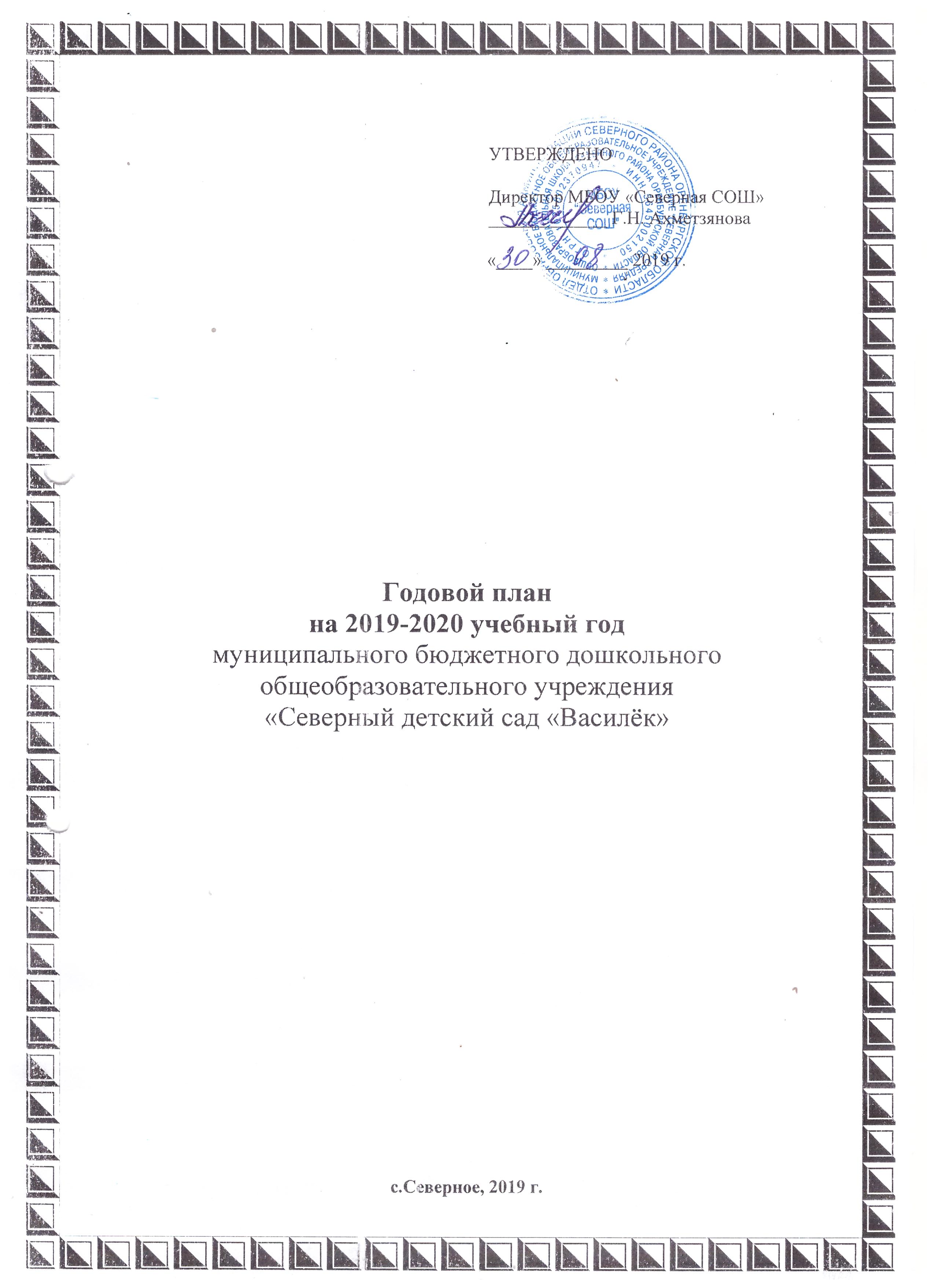 УТВЕРЖДЕНОЗаведующийМБДОУ «Северный детский сад «Василёк»_____________ Т.И. Юдина«____» _________ 2019 г.Годовые задачиМероприятияСовершенствование системы работы по организации игровой деятельности детей, как ведущего фактора успешной социализации ребенка в соответствии с ФГОС ДО. Проведен педсовет на тему «Применение инновационных игровых технологий в ДОУ» (20.12.2018г.).Проведены семинары: семинар-практикум «Квест-игра» — современные игровые технологии в ДОУ» (15.11.2018 г.), семинар-практикум «Развивающие игры нового поколения в интеллектуальном развитии дошкольника»(конкурс «Игровая мозаика») (19.12.2018г.), теоретический семинар «Использование инновационных педагогических технологий в образовательном процессе» (18.02.2019г.).Проведены консультации: «Развитие игровой деятельности в свете ФГОС» (24.09.2018г.), «Роль воспитателя в организации игровой деятельности детей» (09.10.2018г), «Взаимодействие с родителями по развитию игровой деятельности» (09.11.2018г.), «Современные образовательные технологии в ДОУ» (10.12.18), «Как с помощью Квеста развивать у детей самостоятельность» (17.01.2019г.).Конкурс «Лучший развивающий центр творческих игр» (30.11.2018г.)Галерея детского рисунка «Здравствуй, зимушка-зима!» (декабрь 2018г.)Тематический контроль «Анализ системы работы педагогов по игровой деятельности и развитию игровых навыков у детей дошкольного возраста» (с 12 по 16.11.2018г.).Открытые показы занятий на внутрисадовском и муниципальном уровне (в течение года).2.Повышение профессиональной компетентности педагогов в связи с внедрением в действиеПрофессионального стандарта через активное овладение педагогами современными образовательными технологиями и применение их в образовательном процессе.Мониторинг профессиональных потребностей педагогов.Консультации педагога-психолога «Особенности работы с леворукими детьми» (09.11.2018г.), «Что делать педагогам и родителям, если ребенок лжёт», «Как противостоять детским манипуляциям».Открытые показы занятий на внутрисадовском и муниципальном уровне (в течение года).Прохождение курсов повышения квалификации (в течение года).Участие педагогов в конкурсах, викторинах, олимпиадах Всероссийского и Международного уровня (в течение года).Участие педагогов в РМО дошкольного образования (21.11.2018г, 27.03.2019г.).Участие в олимпиадена муниципальноми зональном уровне «Лучший знаток дошкольного детства» (Антипова М.М., Трифонова М.Б., Фролова Л.Н.) (23.04.2019г.).Изучение деятельности вновь пришедших педагогов в связи с аттестацией (в течение года).3. Совершенствование системы работы психолого - педагогической компетентности родителей посредствам нетрадиционных форм работы с целью сохранения и укрепления физического здоровья и обеспечению психологически комфортного пребывания детей в ДОУ.Мониторинг запросов родителей на оказание образовательных услуг, удовлетворенности работой структурного подразделения.Проведен педсовет по теме: «Активизация родителей к участию в жизни детского сада через поиск и внедрение наиболее эффективных форм работы» (01.04.2019г.).Семинар «Эффективные формы взаимодействия с семьями в ДОУ», психологический тренинг «Счастье, когда тебя понимают», семинар-практикум «Как эффективно выстроить общение с родителями» (18.03.2019г.).Консультация «Методы активизации родителей на родительских собраниях в нетрадиционной форме проведения» (04.02.2019г.).Проведение родительских собраний в нетрадиционной форме (КВЕСТ) (март 2019г.).Акции «Птичья столовая» (декабрь 2018г, январь 2019г.), «Помогаем вместе с мамой!» (март 2019г.)Фотовыставка творческих работ «Папа может, папа может всё, что угодно» (21.02.2019г.)Проведение совместных с родителями праздников и развлечений (в течение года).День открытых дверей (20.02.2019г.).Тематический контроль «Анализ эффективных форм взаимодействия детского сада и семьи в едином образовательном пространстве ДОУ» (с 25 по 29.03.2019г.).ГруппаМестоВоспитателиПодготовительная А1 местоАнуфриева Л.В., Полянская В.И., Шалдаева М.В.2 младшая А2 местоБогданова Н.Вл., Толканова О.М., Белькова Н.М.1 младшая Б3 местоАнтипова М.М., Толканова Л.Д., Лазарева И.В.Старшая Б3 местоТрифонова М.Б., Кочеткова Т.Ю.1Обеспечениездорового ритмажизни- щадящий режим в адаптационный период;- создание комфортной обстановки;- организация микроклимата и стиля жизни группы.2Физическиеупражнения- утренняя гимнастика;- гимнастика в постели после сна;- физкультурно-оздоровительные занятия;- подвижные и динамические игры;- профилактическая гимнастика (дыхательная, зрительная, звуковая, улучшение осанки, плоскостопие);- спортивные игры;- пешие прогулки, походы;- оздоровительный бег.3Гигиенические иводные процедуры- умывание; - мытьё рук;-   обширное умывание и растирание сухой махровой варежкой;- обеспечение чистоты среды.4Свето-воздушныеванныСпециальноезакаливание- проветривание помещений;- прогулки на свежем воздухе;-   обеспечение температурного режима и чистоты воздуха.- босохождение;- растирание сухой махровой варежкой;- полоскание горла;- массаж стоп;- игровой массаж, самомассаж.5Свето-воздушныеванныСпециальноезакаливание- проветривание помещений;- прогулки на свежем воздухе;-   обеспечение температурного режима и чистоты воздуха.- босохождение;- растирание сухой махровой варежкой;- полоскание горла;- массаж стоп;- игровой массаж, самомассаж.6Активный отдых- неделя здоровья (каникулы)-   физкультурно – спортивные праздники, досуги, развлечения;- дни здоровья;- игры – забавы.7Свето- ицветотерапия- обеспечение светового режима;- цветовое и световое сопровождение среды и учебного процесса8Музыкотерапия- музыкальное сопровождение учебного процесса;-   муз. сопровождение режимных моментов (сон под музыку и т.д);- танцевальное, песенное, театрально – игровое творчество.9Аутотренинг ипсихогимнастика- психогимнастика;- игры и упражнения на развитие эмоциональной сферы;-   игры – тренинги на подавление отрицательных эмоций и снятие невротических состояний;10Пропаганда ЗОЖ- лекции и беседы;- инструктажи;- игровая деятельность;- спецзанятия (ОБЖ)2017-2018 уч.г.2018-2019 уч.г.Среднесписочный состав  227205детейКоличество случаев заболевания  202180случаевСредняя продолжительность одного заболевания  5-75-7днейКоличество часто и длительно болеющих детей2215ребенкаI младшая группа67ребенкаII младшая группа63ребенкаСредняя группа42ребенкаСтаршая группа42ребенкаПодготовительная группа21ребенкаЧисло ни разу не болевших детей  10495ребенкаИндекс здоровья45%46%%Количество случаев заболевания на одного ребенка33случаевЗаболевания 2017-2018 уч. г.2018-2019уч. г.ОРЗ13893Острый бронхит, фарингит, острый ринит3034Ангина10Пневмония32Гастриты, функциональное расстройство желудка15Другие заболевания2946ГруппаГруппа здоровьяГруппа здоровьяГруппа здоровьяГруппа здоровьяГруппа здоровьяГруппа здоровьяГруппа здоровьяГруппа здоровьяГруппа здоровьяГруппа здоровьяГруппаIIIIIIIIIIIIIVIVVVГруппа2017-20182018-20192017-20182018-20192017-20182018-20192017-20182018-20192017-20182018-2019I младшая группа 25 (11%)238 (3,5%)82 (0,9%)2-0-0II младшая группа 28 (12%)2319 (8,4%)72(0,9%)3-01(0,4%)0Средняя группа 31 (13%)2315 (6,6%)201 (0,4%)1-0-1Старшая группа 30 (13%)2912 (5%)183(1,3%)1-01 (0,4%)0Подготови-тельная группа23 (10%)3222 (10%)103(1,3%)2-11 (0,4%)1Итого 137 (60%)130 (63%)76 (33%)63(31%)11 (5%)9(4,4%)01(0,7%)3(2%)2(0,9%)СпециалистДиагнозКоличествоКоличество2017-2018 уч.г.2018-2019 уч.г.ПедиатрБронхиальная астма лёгкой степени 00ПедиатрЭКО II степени – 100Кардиолог ХирургВПС, умеренный стеноз лёгочной артерии 13Кардиолог ХирургВрождённый гидронефроз слева, пупочная грыжа44НеврологРезидуальная энцефалопатия 10Кардиолог, неврологВПС 2-х стор. крипторхизм 13ФтизиатрВираж, туб.пр.23ПедиатрООО  ЧБД 00ПедиатрЗрение00ПедиатрРечь00Ортопедплоскостопие10Невролог11Хирург44Эндокринолог10Всего 1618№Фамилия, имя, отчествоВид одаренностиКакие посещает кружки, секции, творческие объединенияДостиженияЛедяева КаринаМузыкальная  ДоМиСолькав конкурсе «Здесь Родины моей начало» в номинации  «Лучшее исполнение песни», 2 место.  Князькина АринаМузыкальная  ДоМиСолькав конкурсе «Здесь Родины моей начало» в номинации  «Лучшее исполнение танца», 2 место.  Полянская КатяМузыкальная  ДоМиСолькав конкурсе «Здесь Родины моей начало» в номинации  «Лучшее исполнение танца», 2 место.  Константинова КираМузыкальная  ДоМиСолька«Папа лучше всех» - лучшее исполнении песни, 1 местоКожевникова ЛизаМузыкальная  ДоМиСолькав конкурсе «Здесь Родины моей начало» в номинации «Лучшее исполнение танца», 2 местоРыжикова СофьяМузыкальная  ДоМиСолька в конкурсе «Здесь Родины моей начало» в номинации  «Лучшее исполнение песни», 2 место.  Пестов КостяМузыкальная  ДоМиСолькав конкурсе «Здесь Родины моей начало» в номинации «Лучшее исполнение танца», 2 местоЧиняеваЗлатаАртистичная ДоМиСолькав номинации «Лучшее исполнение стихотворения», 2 место  Михеев КириллАртистичнаяДоМиСолькав номинации «Лучшее исполнение стихотворения»,1 место №Фамилия, имя, отчествоВид одаренностиКакие посещает кружки, секции, творческие объединенияДостиженияРебрина ПолинаМузыкальнаяГармонияДоМиСолькаИнтеллектуальный марафон  «Умники и умницы», 2 место  31.01.2019г.Викторина «Правильной и красивой речи», 1 место 06.05.2019г.Бутиков СашаМузыкальнаяГармонияДоМиСолькаИнтеллектуальный марафон «Умники и умницы», 2 место  31.01.2019г.Викторина «Правильной и красивой речи», 1 место 06.05.2019г.Давыдова Милана МузыкальнаяДоМиСолькаИнтеллектуальный марафон «Умники и умницы», 2 место  31.01.2019г.Викторина «Правильной и красивой речи», 1 место 06.05.2019г.Марьина НастяМузыкальнаяДоМиСолькаИнтеллектуальный марафон «Умники и умницы», 1 место  31.01.2019г.Викторина «Правильной и красивой речи», 2 место 06.05.2019г.Терентьева МашаИзобразительная ГармонияИнтеллектуальный марафон «Умники и умницы», 1 место  31.01.2019г.Викторина «Правильной и красивой речи», 2 место 06.05.2019г.Тедикова СашаИзобразительная ГармонияИнтеллектуальный марафон «Умники и умницы», 2 место  31.01.2019г.Викторина «Правильной и красивой речи», 1 место 06.05.2019г.Киселева РитаИзобразительная ГармонияИнтеллектуальный марафон «Умники и умницы», 1 место  31.01.2019г.Викторина «Правильной и красивой речи», 1 место 06.05.2019г.Мустафина СофьяИзобразительная ГармонияИнтеллектуальный марафон «Умники и умницы», 2 место  31.01.2019г.Викторина «Правильной и красивой речи», 1 место 06.05.2019г.Дурандин РомаСпортивная Школа мячаИнтеллектуальный марафон «Умники и умницы», 2 место  31.01.2019г.Викторина «Правильной и красивой речи», 1 место 06.05.2019г.Дьконов ПашаСпортивная Школа мячаИнтеллектуальный марафон «Умники и умницы», 2 место  31.01.2019г.Викторина «Правильной и красивой речи», 1 место 06.05.2019г.Петров Алеша Спортивная Школа мячаИнтеллектуальный марафон «Умники и умницы», 1 место  31.01.2019г. Викторина «Правильной и красивой речи» 2 место 06.05.2019г.ГаязоваАйгизаСпортивная Школа мячаГармонияИнтеллектуальный марафон «Умники и умницы», 1 место  31.01.2019г.Викторина «Правильной и красивой речи» 2 место 06.05.2019г.Направления развития (ОО)Содержание Социально-коммуникативное развитиеМини-музей русского быта «Истоки Сок-Кармалы»Уголок уединения (во всех возрастных группах)Микроцентр «Сюжетно-ролевой игры» - кухня, спальная, поликлиника, магазин, почта, школаМикроцентр «Мы дежурим»Познавательное развитиеМикроцентр «Краеведческий уголок»Микроцентр «Уголок природы, экспериментирования»Микроцентр «Уголок развивающих игр, сенсорики»Экологическая тропа Микроцентр «Строительная мастерская»Микроцентр «Уголок безопасности»Центр LEGO-конструирования и робототехники, конструкторское бюро «Фиксики»Речевое развитиеМикроцентр «Книжный уголок»Микроцентр «Краеведческий уголок»Уголок художественно-продуктивной деятельности(во всех возрастных группах).ЛогопунктХудожественно-эстетическое развитиеМузыкальный залИзостудия  Микроцентр «Театрализованный уголок»Микроцентр «Творческая мастерская»Микроцентр «Музыкальный уголок»КостюмернаяФизическое развитиеСпортивная площадка Дорожка здоровья - на улицеФизкультурный залМикроцентр «Физкультурный уголок»Уголок здоровья Медицинский блокГруппаОбразовательные области высокийвысокийсреднийсреднийнизкийнизкийГруппаОбразовательные области чел.%чел.%чел.%2 младшаягруппа АПознавательное развитие750%750%002 младшаягруппа АРечевое развитие1071,4%428,6%002 младшаягруппа АФизическое развитие1071,4%428,6%002 младшаягруппа АСоциально-коммуникативное развитие750%750%002 младшаягруппа АХудожественно-эстетическое развитие750%750%00Итого 857%643%002 младшаягруппа БПознавательное развитие844,4%844,4%211,2%2 младшаягруппа БРечевое развитие844,4%844,4%211,2%2 младшаягруппа БФизическое развитие1372,2%527,8%002 младшаягруппа БСоциально-коммуникативное развитие1055,6%844,4%002 младшаягруппа БХудожественно-эстетическое развитие422,2%1477,8%00Итого950%844%16%Средняягруппа АПознавательное развитие765%1530%15%Средняягруппа АРечевое развитие1252%1043%15%Средняягруппа АФизическое развитие1147%1253%00Средняягруппа АСоциально-коммуникативное развитие730%1670%00Средняягруппа АХудожественно-эстетическое развитие730%1670%00Итого939%1356%15%Средняягруппа БПознавательное развитие419%1676%15%Средняягруппа БРечевое развитие419%1362%419%Средняягруппа БФизическое развитие1257%943%00Средняягруппа БСоциально-коммуникативное развитие733%1467%00Средняягруппа БХудожественно-эстетическое развитие525%1465%210%Итого733%1362%15%Старшаягруппа АПознавательное развитие1155%945%00Старшаягруппа АРечевое развитие1155%945%00Старшаягруппа АФизическое развитие1575%525%00Старшаягруппа АСоциально-коммуникативное развитие1260%840%00Старшаягруппа АХудожественно-эстетическое развитие1365%735%00Итого1260%840%00Старшаягруппа БПознавательное развитие1158%842%00Старшаягруппа БРечевое развитие1263%737%00Старшаягруппа БФизическое развитие1579%421%00Старшаягруппа БСоциально-коммуникативное развитие1580%420%00Старшаягруппа БХудожественно-эстетическое развитие1368%632%00Итого1368%632%00Подготовительная группа АПознавательное развитие2396%14%00Подготовительная группа АРечевое развитие2084%2%2%Подготовительная группа АФизическое развитие24100%0000Подготовительная группа АСоциально-коммуникативное развитие2396%14%00Подготовительная группа АХудожественно-эстетическое развитие1879%621%00Итого2292%28%00Подготовительная группа БПознавательное развитие1995%15%00Подготовительная группа БРечевое развитие1995%15%00Подготовительная группа БФизическое развитие1995%15%00Подготовительная группа БСоциально-коммуникативное развитие1995%15%00Подготовительная группа БХудожественно-эстетическое развитие1680%420%00Итого1890%210%00Итого по ДОУИтого по ДОУ9862%5836%32%Всего детей2017 г.Уровень готовности ребёнка к школьному обучениюУровень готовности ребёнка к школьному обучениюУровень готовности ребёнка к школьному обучениюУровень готовности ребёнка к школьному обучениюВсего детей2017 г.высокийхорошийсреднийнизкий321711313253%3%41%3%Всего детей2018 г.Уровень готовности ребёнка к школьному обучениюУровень готовности ребёнка к школьному обучениюУровень готовности ребёнка к школьному обучениюУровень готовности ребёнка к школьному обучениюВсего детей2018 г.высокийхорошийсреднийнизкий521735005233%67%0%0Всего детей2019 г.Уровень готовности ребёнка к школьному обучениюУровень готовности ребёнка к школьному обучениюУровень готовности ребёнка к школьному обучениюВсего детей2019 г.высокийсреднийнизкий4540504589%11%0Заместитель директора по УВР ДО1Старший воспитатель1Воспитатели15Учитель-логопед1Музыкальный руководитель2Инструктор по физической культуре1Преподаватель по изобразительной деятельности1Педагог-психолог1Итого23СтажКоличество человекКоличество человекСтаж2018г.2019г.До 5 лет2 (8,6%)4(17,3%)От 5 – 9 лет3 (13%)3(13,1%)От 10 – 14 лет1 (4,3%)1(4,3%)От 15 – 19 лет4 (17,3%)2(8,6%)От 20 - 24 года5 (17,3%)4(17,3%)От 25 – 29 лет6 (26,5%)6(26,5%)От 30 - 34 года1 (4,3%)0От 35 – 39  лет1 (4,3%)2(8,6%)От 40 и выше01(4,3%)Всего 23232017г.23 (включая зам. дир.)2018г.23(включая зам. дир.)2019г.23(включая зам. дир.)Высшее образование9  (39 %)12 (52%)13 (57%)Средне спец. педагогическое14  (61 %)11 (48%)10 (43%)Всего педагогов Категория2017 г.2018 г.2019 г.Всего педагогов Категория22 (не включая зам. дир.)23 (включая зам. дир.)23 (включая зам. дир.)Высшая 4 (18%)9 (39%)12(52%)Первая 18 (77,5%)12 (52,3%)9 (39%)Без категории1 (4,5%)2 (8,7%)2 (9%)НаименованиепоказателейЧисло полных лет по состоянию на 31 декабря 2018 годаЧисло полных лет по состоянию на 31 декабря 2018 годаЧисло полных лет по состоянию на 31 декабря 2018 годаЧисло полных лет по состоянию на 31 декабря 2018 годаЧисло полных лет по состоянию на 31 декабря 2018 годаЧисло полных лет по состоянию на 31 декабря 2018 годаЧисло полных лет по состоянию на 31 декабря 2018 годаЧисло полных лет по состоянию на 31 декабря 2018 годаЧисло полных лет по состоянию на 31 декабря 2018 годаЧисло полных лет по состоянию на 31 декабря 2018 годаНаименованиепоказателеймоложе 
25 лет25-2930-3435-3940-4445-4950-5455-5960-6465 и болееЧисленность педагогических работников 0232452301в том числе:воспитатели0232143старшие воспитатели01музыкальные руководители011инструкторы по физической культуре01учителя - логопеды01учителя- дефектологи0педагоги- психологи01педагоги дополнительного образования01Ануфриева Л.В.Формирование социально-эмоциональных чувств у дошкольников.Толканова О.М.Роль пальчиковых игр в развитии речи детей младшего дошкольного возраста.Богданова Н.Вл.Познавательное развитие детей раннего возраста посредством палочек Кюизенера и блоков Дьенеша.Овсейко М.Л.Разнообразие форм, методов и приемов художественного творчества на уроках изобразительного искусства.Фролова Л.Н.Использование информационно-коммуникационных технологий в практической деятельности учителя-логопеда.Лазарева И.В.Роль устного народного творчества в развитии речи детей раннего возраста.Полянская В.И.Сказкотерапия как средство развития связной речи детей дошкольного возраста.Шалдаева М.В.Театрализованная деятельность, как средство всестороннего развития личности дошкольника.Гукасян Л.С.Развитие творческих способностей дошкольников средствами кукольного театра.ДатаНазвание конкурсаУчастникУровеньРезультат09.02.2018гВсероссийский конкурс талантов. Номинация: «ФГОС дошкольного образования».Анисимова Н. П.Всероссийский1 место09.02.2018г.Всероссийский конкурс талантов. Номинация: «Открытый урок».Анисимова Н. П.Всероссийский2 место09.02.2018г.Всероссийский конкурс талантов. Номинация: «Профессиональный стандарт педагога (воспитатель, учитель).Анисимова Н. П.Всероссийский1 место12.12.2018г.Всероссийский конкурс талантов. Номинация: «Проект педагога».Анисимова Н. П.Всероссийский1 место12.12.2018гВсероссийский конкурс талантов. Номинация: «Педагогическая копилка».Анисимова Н. П.Всероссийский2 место16.04.2019г.Международная олимпиада «ФГОС дошкольного образования»Анисимова Н. П.Международный1 место  22.11.2018Всероссийский конкурс «Сценарий праздников и мероприятий» - «День матери».Богданова Н.Вл.Всероссийский1 место  27.11.2018Всероссийский конкурс «Лучший проект воспитателя» - «По следам сказок».Богданова Н.Вл.Всероссийский1 место  30.11.2018Конкурс  «Лучший развивающий центр творческих игр»Богданова Н.Вл.Внутрисадовский2 место  27.02.2019Всероссийский конкурс «Мой успех» - «Наш папа самый, самый!»Богданова Н.Вл.Всероссийский1 место  13.03.2019VII Всероссийский профессиональный конкурс «Надежды России» - «Клепа и волшебные конфеты».Богданова Н.Вл.Всероссийский2 место  16.04.2019Международная олимпиада «ФГОС дошкольного образования».Богданова Н.Вл.Международный2 место10.02.2019г.Всероссийский  конкурс талантов  в номинации «Особенности развития детей младшего дошкольного возраста»Лазарева И.В.Всероссийский  1 место  10.10.2018г.Всероссийский конкурс для педагогов  в номинации "Презентация к уроку»Минкагирова Л.Г.Всероссийский 1 место19.11.2018г.Всероссийский конкурс талантов Номинация: "Методическая разработка»Минкагирова Л.Г.Всероссийский 1 место28.11.2018г.Всероссийский конкурс для педагогов в номинации: "Портфолио педагога"Минкагирова Л.Г.Всероссийский 1 место12.12.2018г.Всероссийский конкурс в номинации: «Открытый урок»Минкагирова Л.Г.Всероссийский 1место31.01.2019г.Всероссийский конкурс  талантов в номинации: "Организация работы педагога с родителями по ФГОС  "Минкагирова Л.Г.Всероссийский 1 место16.02.2019г.Всероссийский конкурс для педагогов в номинации: «Педагогическая копилка»Минкагирова Л.Г.Всероссийский 1место15.03.2019г.Всероссийский конкурс в номинации: «Методическая разработка»Минкагирова Л.Г.Всероссийский 1 место16.04.2019г.Международная олимпиада в номинации: "ФГОС дошкольного образования"Минкагирова Л.Г.Международный 1 местоОктябрь2018г.Всероссийский творческий конкурс «Буковкин». Номинация: Мероприятие в честь праздника Работа: День защитника ОтечестваТолканова Л.Д.Всероссийский1 местоОктябрь2018г.Всероссийский творческий конкурс «Время знаний». Номинация: сценарий праздника. Работа: « Мамино сердце» праздник к 8 МартаТолканова Л.Д.Всероссийский1 местоНоябрь2018г.Международный профессиональный конкурс сценариев мероприятий «Педагогическая кладовая»Номинация: Сценарии праздников, развлечений. Название материала: «Спасибо, детский сад»Толканова Л.Д.Международный 2 степениНоябрь2018гКонкурс «Лучший развивающий центр творческих игр»Толканова Л.Д.Внутрисадовский3 местоЯнварь 2019г.Всероссийский творческий конкурс «Лимпопо». Номинация: Проектная деятельность. Работа: Проект « Домашние животные и их детеныши»Толканова Л.Д.Всероссийский1 местоЯнварь2019г.Всероссийский конкурс  «Страна знаний»Номинация: Проекты в дошкольныхобразовательных учреждениях. Работа: «Проект «Космос»Толканова Л.Д.Всероссийский1 местоЯнварь2019г.Всероссийский конкурс  «Время знаний»Номинация: Методические разработкиРабота: Развлечение « Остров Сокровищ»Толканова Л.Д.Всероссийский1 местоАпрель  2019г.Международная олимпиада «ФГОС дошкольного образования».Толканова Л.Д.Международный1 место 07.06.2018Тестирование: «Основы педагогического мастерства»Драполенко Г.А.Всероссийский 1 место18.10.2018Международный образовательный центр «Кладовая талантов» Викторина для педагогов «Реализация содержания образовательной области «Физическое развитие»Драполенко Г.А.Международный I степени01.12.2018Конкурс «Педагогический вестник»Номинация «Работа с родителями»Драполенко Г.А.Международный3 место24.01.2019Конкурс «Моё призвание – дошкольное образование!»Драполенко Г.А.Всероссийский1 место05.03.2019Тестирование: «Нетрадиционные методы в коррекционной педагогике»Драполенко Г.А.Всероссийский3 место11.04.2019Олимпиада «ФГОС дошкольного образования».Драполенко Г.А.Международный1 место20.11.2018Всероссийский конкурс талантов «Методическая разработка»Шалдаева М.В.Всероссийский1 место26.11.2018Международный профессиональный  педагогический конкурс «Педагогический вестник» Академия роста. Сценарий праздника «Осенняя история».Шалдаева М.В.Международный2 место31.03.2019Всероссийский конкурс талантов «Педагогическая копилка»Шалдаева М.В.Всероссийский1 место23.04.2019Зональный этап региональной олимпиады «Лучший знаток дошкольного детства» (г.Бугуруслан).Антипова М.М.РегиональныйУчастник 23.04.2019Зональный этап региональной олимпиады «Лучший знаток дошкольного детства»(г.Бугуруслан).Фролова Л.Н.РегиональныйУчастник Ноябрь  2018 г.Всероссийский  конкурс талантов. Номинация «Педагогическая копилка». Трифонова М.Б.Всероссийский   2 местоНоябрь 2018 г.Конкурс «Лучший развивающий центр творческих игр».Трифонова М.Б.Внутрисадовский3 местоМарт 2019 г.Всероссийский  конкурс талантов. Номинация «Методическая разработка».Трифонова М.Б.Всероссийский  2 местоМарт 2019 г.Всероссийский  конкурс талантов. Номинация «Методическая разработка».Трифонова М.Б.Всероссийский  3 местоАпрель 2019 г.Региональная олимпиада «ФГОС дошкольного образования».Трифонова М.Б.Региональный 1 местоАпрель  2019 г.Зональный этап региональной олимпиады среди воспитателей «Лучший знаток дошкольного детства» (г.Бугуруслан).Трифонова М.Б.Участник №Проблемы1.Установка прогулочных веранд – 6 шт.2.Укладка асфальтированных дорожек по территории.4.Ремонт, покраска  ограждения по периметру.5.Дооснащение физкультурной площадки.6.Приобретение оборудования для обогащения развивающей предметно –пространственной среды игровых комнат, музыкальных залов, физкультурного зала, изостудии.7.Приобретение мебели:7.детские столы;7.кровати 3-х ярусные выдвижные;7.детские стулья;7.стеллажи;7.шкафы;7.офисные стулья;7.офисные столы;7.Мебель в изостудию: детские стулья – 30 шт.9.Приобретение оборудование для пищеблоков (машины протирочно –резательные), доски разделочные и др.10.Замены входных дверей (медблок).11. Приобретение 2 бактерицидных излучателя (кварц) и переносного12Приобретение СИЗ по новым требованиям№Содержание основной деятельностиСроки
проведенияОтветственныйПринятие локальных актов структурного подразделения.По мере необходимостиЗам.директора по УВР ДООбновление информации на сайте ДОУ.СентябрьКиселева Л.А.Общее собрание трудового коллективаОб итогах летних оздоровительных мероприятий за 2018-2019 год.О рассмотрении и утверждении годового плана работы на 2019-2020 учебный год.Об итогах подготовки структурного подразделения к новому 2019-2020 учебному году.Принятие плана организационно- технических мероприятий по улучшению условий и охраны труда на 2019-2020 уч.год.СентябрьЮдина Т.И.Киселева Л.А.Медсестра 1. Текущие инструктажи по:охране жизни и здоровья детей;правилам внутреннего трудового распорядка;технике безопасности и охране труда;противопожарной, антитеррористической безопасности.Комплектование детей по возрастным группам.2. Комплектование кадров. /Тарификация/.3. О работе первичной профсоюзной организации структурного подразделения4. Знакомство с уставными документами и локальными  актами учреждения (Устав, лицензия, программы). Заключение договоров с родителями (законными представителями) воспитанников.5. Оформление необходимой документации.СентябрьЮдина Т.И.Киселева Л.А.Трифонова М.Б.Организация и проведение субботников (листва).Профилактика гриппа в структурном подразделении в период эпидемиологического неблагополучия.Организация питьевого режима.Правила обработки посуды, смена белья и прочее. ОктябрьЮдина Т.И.Медсестра Текущие инструктажи:Охрана жизни и здоровья детей;Обсуждение действий персонала в ЧС, при угрозе террористических актов О повышении бдительности сотрудников и родителей, направленной на достижение высокого уровня безопасности детей.Организация режима проветривания.НоябрьТрифонова М.Б.Киселева Л.А.Медсестра Итоги проверки по ОТ и ТБ сотрудников.Режим работы структурного подразделения на новогодних каникулах (график).Текущие инструктажи:Техника безопасности при проведении новогодних ёлок.Повторяем правила СаНПиН.Требования к содержанию помещений и дезинфекционные мероприятияДекабрьЮдина Т.И.Киселева Л.А.Текущие инструктажи:Об охране жизни и здоровья в зимний период — лед, сосульки.О проведении прогулок в зимний период времени.Анализ заболеваемости детей за 1полугодие и за 2018 год.Выполнение требований к организации питания в структурном подразделении.ЯнварьЮдина Т.И.Медсестра Профилактика гриппа в структурном подразделении в период эпидемиологического неблагополучия.Организация режима проветривания. ФевральМедсестра Организация субботника.АпрельЮдина Т.И.«Организация летней оздоровительной работы в дошкольных группах»:знакомство с нормативной базой структурного подразделения на летний период 2019/2020 уч. года;особенности работы с детьми в летний период;организация питьевого режима в летний период;план летних ремонтных работ и оснащения структурного подразделения оборудованием и пособиями.МайЮдина Т.И.Киселёва Л.А.Педсовет № 1. Тема: Установочный. «Обновление содержания образовательного процесса в ДОУ» Итоги смотра готовности ДОУ к новому учебному году. План работы МБДОУ на 2019- 2020 учебный год:- Приоритетные задачи и пути их решения в условиях действия ФГОС ДО и с учётом Профессионального стандарта педагога; - календарный график; - учебный план; - ОП ДО (внесение изменений и дополнений);- рабочие программы педагогов; - программно-методическое обеспечение. Повышение квалификации и аттестация педагогических кадров в 2019-2020 уч. году. Избрание членов комиссии по распределению выплат стимулирующего характера для педагогических кадров.Август  Заведующий Ст. воспитательПедсовет № 2. Тема: «Безопасность детей – забота взрослых».Вступительное слово заведующей по вопросу охраны и безопасности  жизни и здоровья детей в ДОУ.Современные подходы в работе с детьми по изучению основ безопасности и жизнедеятельности в ДОУ – деловая игра.Итоги  тематического контроля «Состояние работы в ДОУ по формированию основ безопасности жизнедеятельности дошкольников».Из опыта работы педагогов  по здоровьесбережению и   формированию основ безопасности у дошкольников».ДекабрьЗаведующий Ст.воспитательПедсовет № 3. Тема: «Речевое развитие дошкольников: проблемы, пути решения».Вступительное слово заведующего «Развитие речи дошкольников – одна из основных задач работы педагогического коллектива».Экспресс-опрос «Развитие речи».Итоги тематического контроля «Планирование воспитательно-образовательной работы по речевому развитию детей». Кроссворд «Развитие речи».Аукцион методических находок (дидактические игры по развитию речи детей разного возраста).Март Заведующий Ст.воспитательПедсовет № 4. Тема: Итоговый. «Мониторинг реализации годовых задач за истекший год»Анализ воспитательно-образовательной работы за год.Творческие отчеты педагогов-специалистов.Отчет руководителя о работе МО, определение плана дальнейшей работы.Задачи летней оздоровительной работы и утверждение плана работы на лето.Основные задачи работы ДОУ на 2020-2021 учебный год.МайЗаведующий Ст.воспитатель№ п/пТемаМесяцОтветственныйСеминар – практикум«Детская безопасность в контексте ФГОС ДО».ноябрьКиселева Л.А.Фестивальпедагогических идей. Презентация методических материаловпедагогов по формированию основ безопасностиу дошкольников.1нед.декабрьВоспитателиТворческая мастерская  «Использование технологии мнемотехники для развития речи дошкольников»  с практической частью.февральКиселева Л.А.Семинар «Использование традиционных и инновационных технологий  в образовательной деятельности по речевому  развитию детей дошкольного возраста в контексте ФГОС ДО».мартКиселева Л. А.№ п/пТемаМесяцОтветственныйИгра как ведущий метод обучения детей безопасному поведению на дорогах.сентябрьДраполенко Г.А.Формирование безопасного поведения в семье и в детском саду.октябрьБелькова Н.М.Формирование знаний о правилах пожарной безопасности у дошкольников.ноябрьТолканова О.М.«Развиваем речь, играя» с викториной.январьФролова Л.Н.Мастер-класс «Развитие речи посредством использования нетрадиционных пальчиковых игр в свете ФГОС».февральТолканова Л.Д.«Применение новых форм, методов и технологий на занятиях по развитию речи»  - с показом видео.3 нед.мартКривошеина О.В.Упражнения на развитие чувства ритма.апрельНадыршина Г.М.Планирование работы с детьми на летний оздоровительный период.май Киселёва Л.А.№ п/пФИО педагогаОбразованиеДолжность Дата рожденияКате-горияДата прохождения курсовДата будущих курсовДата аттестацииДата  следующей аттестацииДата переподготовкиЮдина Т.И.ВПЗам.дир по УВР ДО23.04.1977первая28.03.2017Сентябрь 2018г.2021г.16.12.2018г.16.12.2023г.сентябрь2018г.Киселёва Л.А.ВПСт.воспитатель01.01.1973высшаяСентябрь 2018г.2021г.25.03.2015г.25.03.2020г.март  2016г.Анисимова Н.П.ВП Воспитатель11.12.1980 перваяИюнь 2017г.2020г.17.12.2017г.17.12.2022г.-Антипова М.М.ВП  Воспитатель 16.08.1974высшаяФевраль 2019г.2022г.28.03.2018г.28.03.2023г.-Ануфриева Л.В.СПВоспитатель04.02.1971высшаяИюнь 2018г.2021г.16.12.2018г.16.12.2023г.-Белькова Н.МВПВоспитатель02.08.1988-Январь 2019г.2022 г.2019г.2024 г.-Богданова Н.В.ВПВоспитатель28.09.1986перваяИюль 2017г.2020г.27.05.2015г.27.05.2020г.-Богданова Н.Вас.СПВоспитатель08.05.1958-Февраль 2019 г.2022 г.-2019г.-Гукасян Л.С.ВПВоспитатель23.09.1977перваяСентябрь 2019г.2022г.17.12.2017г.17.12.2022г.март, 2019Драполенко Г.А.ВПИнстр.по ФИЗО27.07.1968высшаяИюль 2017г.2020г.29.03.2017г.29.03.2022г.-Кривошеина О.В.ВПВоспитатель24.02.1970высшаяНоябрь 2018г.2021г.29.04.2015г.29.04.2020г.-Лазарева И.В.СПВоспитатель12.06.1971перваяСентябрь 2017г.2020г.17.12.2017г.17.12.2022г.-Минкагирова Л.Г.ВПВоспитатель01.07.1982высшаяСентябрь 2017г.2020г.16.12.2018г.16.12.2023г.-Надыршина Г.М.СПМуз.руковод.01.06.1975высшаяИюль 2017г.2020г.16.12.2018г.16.12.2023г.-Полянская В.И.СПВоспитатель19.01.1960перваяАвгуст 2018г.2021г.25.04.2018г.25.04.2023г.декабрь 2016Трифонова М.Б.СПВоспитатель14.07.1968высшаяСентябрь 2017г.2020г.26.04.2017г.26.04.2022г.-Толканова О.М.ВПВоспитатель04.01.1989перваяЯнварь 20192022г.27.06.2018г.27.06.2023г.май,  2017Толканова Л.Д.СПВоспитатель04.02.1963высшаяСентябрь 2018г.2021г.30.03.2016г.30.03.2021г.март  2016Фролова Л.Н.ВПУчитель-логопед11.02.1977высшаяИюль 2017г.2020г.26.04.2017г.26.04.2022г.-Чернова Л.В.СПМуз.руковод.05.10.1953перваяНоябрь 20182021г.16.12.2018г.16.12.2023-Шалдаева М.В.СПВоспитатель14.05.1969высшаяИюль 2017г.Август 2018г.2021г.26.04.2017г.26.04.2022г.-№ п/пТемаМесяцОтветственный1Составление графика аттестации, плана работы по аттестации.СентябрьКиселева Л.А.2Индивидуальные консультации,  помощь воспитателям  по подготовке материала к аттестации В течение годаКиселева Л.А.3Подготовка и проведение  аттестационных мероприятийВ течение годаКиселева Л.А.4Консультация «Методика заполнения листа самооценки педагогической деятельности воспитателя»В течение годаКиселева Л.А.5Консультация «Построение диаграммы результатов самооценки педагогической компетентности»В течение годаКиселева Л.А.6Сбор материала для оформления портфолио педагога (фото, видео)В течение годаКиселева Л.А.7Анализ аттестации педагогических кадров за 2019– 2020 уч. годМай Киселева Л.А.№ п/пОтветственныйТема углубленной работы Сроки/форма отчетностиТема ОДСрокипроведенияАнисимова Н.П.Проектная деятельность как средство развития познавательной активности дошкольников2020г.Выступление+ презентацияОД «Там, на неведомых дорожках».4 неделямартаАнтипова М.М.Дидактическая игра как средство развития познавательных способностей детей младшего дошкольного возраста.2020г.Выступление+ презентацияОД по развитию экологических представлений детей дошкольного возраста с использованием игровых технологий «Зима в лесу». 4 неделяноябряАнуфриева Л.В.Развитие мелкой моторики у детей раннего возраста посредством действий с мелкими предметами2021г.Открытый показ___________Белькова Н.М.Роль пальчиковых игр в развитии речи детей дошкольного возраста.2020г.Открытый показОД по развитию речи детей с использованием пальчиковых игр «Весёлые пальчики».2 неделямартаБогданова Н.Вл.Познавательное развитие детей раннего возраста посредством палочек Кюизенера и блоков Дьенеша.2020 г.Выступление+презентацияОД по развитию познавательной сферы дошкольников с использованием технологии «Блоки Дьенеша» «Город цветных человечков» (средняя группа). 2 неделяапреляБогданова Н.Вас.Воспитание коммуникативных навыков детей дошкольного возраста через организацию сюжетно-ролевой игры2020г.Открытый показСюжетно-ролевая игра «Театр»3 неделямаяГукасян Л.С.Развитие творческих способностей дошкольников средствами кукольного театра.2019 г.Выступление+ПрезентацияОД по ФЭМП с использованием ТРИЗ технологии «Волшебное путешествие».1 неделяфевраляДраполенко Г.А.Гендерный подход в физическом воспитании дошкольников.2020 г.Открытый показДосуг по направлению гендерного воспитания детей старшего дошкольного возраста «Страна девочек и мальчиков».4 неделяянваряКривошеина О.В.Мнемотехника как средство развития связной речи у детей старшего дошкольного возраста.2020г.Открытый показОД  по развитию речи с использованием технологии «мнемотехника» в подготовительной к школе группе.1-я неделя декабряЛазарева И.В.Формирование коммуникативных навыков у детей младшего дошкольного  возраста посредством использования  русского фольклора2020 г.ОД  по развитию речи с использованием русского фольклора.1 неделяапреляМинкагирова Л.Г.Формирование элементарных математических представлений с использованием игровых приёмов через палочки Кюизенера.2020 г.Выступление+презентацияИнтегрированная ОД по познавательному развитию в старшей группе «Путешествие по островам знаний» с использованием инновационной технологии «Палочки Кюизенера».4-я неделяоктябряНадыршина Г.М.Развитие творческих способностей и эмоциональной сферы детей дошкольного возраста через различные виды музыкальной деятельности2020 г.Выступление + презентацияОД по музыкальному развитию «Музыкальная шкатулка» (старшая группа)3 неделямартаПолянская В.И.Сенсорное развитие детей раннего возраста через различные виды деятельности  2021г.Открытый показ_________Толканова Л.Д.Пальчиковые игры и упражнения как средство развития речи детей младшего дошкольного возраста.2020г.Открытый показОД по развитию речи с использованием технологии  пальчиковых игр «В гостях у домовёнка Кузи» (2 младшая группа).1 неделяапреляТолканова О.М.Развитие познавательной активности дошкольников посредством дидактических игр.2021г.Выступление + презентацияОД по формированию элементарных математических представлений с использованием дидактических игр «Почемучки».1 неделядекабряТрифонова М.Б.Использование теории решения изобретательных задач в работе с детьми дошкольного возраста.2020г.Открытый показПознавательно-речевое занятие с использованием ТРИЗ-технологии «Здравствуй, сказка»  в подготовительной к школе группе.3 неделяфевраляФролова Л.Н.Использование метода наглядного моделирования в обучении дошкольников составлению рассказа и пересказа.2021г.Выступление+презентацияЛогопедическое занятие по развитию связной речи «В гости к белочкам» с использованием метода наглядного моделирования (подготовительная группа).2 неделяноябряЧернова Л.В.Развитие музыкальных способностей у дошкольников средствами музыкального творчества с элементами те5атрализации.2022г.Открытый показРазвлечение «Масленица»4 неделяфевраляШалдаева М.В.Влияние художественной литературы на развитие речи у детей раннего дошкольного возраста.2021г.Открытый показ____________№ п/пТемаМесяцОтветственныйСмотр «Готовность ОУ к новому учебному году».
СентябрьЗаведующий Ст.воспитательКонкурсы детские (всероссийские, региональные, муниципальные)В течение годаПедагоги Фотовыставка «Я этим летом…» (2 мл. – подготовит. группы)СентябрьВоспитателиВыставка детских работ «Осенний сюрприз»ОктябрьВоспитателиКонкурс коллективных работ«Безопасность на дороге, вбыту, в природе, на водоемах».Ноябрь ВоспитателиТематическая неделя «Неделя безопасности».НоябрьВоспитателиТворческий конкурс «Новогодняя открытка»Декабрь Воспитатели Акция «Птичья столовая».ДекабрьВоспитателиВыставка рисунков «Наши защитники» (к Дню защитника ОтечестваФевральВоспитателиКонкурс чтецов «Птичьи трели». Цель: выявление талантливых детей, популяризация речевого жанра.Март ВоспитателиВыставка  рисунков ко дню  Победы  «Спасибо за МИР!»Май Воспитатели№Подбор и  систематизация материалов в методическом кабинетеСрокиОтветственныйАналитическая деятельностьАналитическая деятельностьАналитическая деятельностьАналитическая деятельность1Мониторинг профессиональных потребностей педагогов.В течение годаСт.воспитатель2Обработка данных  обследования  детейВ течение годаСт.воспитатель3Анализ психолого – педагогического сопровождения детейВ течение годаСт.воспитатель4Итоги работы за учебный годВ течение годаСт.воспитатель5Планирование работы на новый учебный годВ течение годаСт.воспитатель6Мониторинг запросов родителей на оказание образовательных услуг, удовлетворенности работой дошкольного учреждения.В течение годаСт.воспитательИнформационная деятельностьИнформационная деятельностьИнформационная деятельностьИнформационная деятельность7Пополнение банка педагогической информации (нормативно –правовой, методической и т.д.)В течение годаСт.воспитатель8Ознакомление педагогов с новинками педагогической, психологической, методической литературыВ течение годаСт.воспитатель9Обновление обязательной информации на сайте дошкольного учреждения.В течение годаСт.воспитательОрганизационно – методическая деятельностьОрганизационно – методическая деятельностьОрганизационно – методическая деятельностьОрганизационно – методическая деятельность10Планирование и оказание помощи педагогам в аттестации.В течение годаСт.воспитатель11Составление графиков работы и  расписания ООДВ течение годаСт.воспитатель12Составление  циклограммы и планов  взаимодействия   специалистов.  В течение годаСт.воспитатель13Подбор методических  материалов по созданию  схем и макетов. В течение годаСт.воспитательКонсультативная  деятельностьКонсультативная  деятельностьКонсультативная  деятельностьКонсультативная  деятельность14Организация консультаций для педагогов по реализации годовых задач дошкольного учреждения.В течение годаСт.воспитатель15Популяризация инновационной деятельности: использование ИКТ.В течение годаСт.воспитатель16Консультирование педагогов и родителей по вопросам развития  и оздоровления детей.В течение годаСт.воспитатель№ п/пТемаМесяцОтветственныйРазвлечение «День знаний»СентябрьМуз.рук, воспитат.подгот. гр.Концерт  «Поздравляем с праздником!» (день дошкольного работника-27 сентября)СентябрьМуз.рукПедагоги Концерт  «День Пожилых людей!» (поздравление сотрудников-пенсионеров).1 октябряМуз.рукПедагогиПраздник«Осень, осень в гости просим!»ОктябрьМуз.рук.,воспитателиФизкультурный досуг для старших дошкольников «Праздник Урожая».Октябрь Инструктор по ФИЗОДосуги ко Дню матери (по плану музыкального руководителя).НоябрьВоспитателиПраздник «Новогодние превращения».ДекабрьМуз.руквоспитателиМузыкальное развлечение «Святки».ЯнварьМуз.руквоспитателиИгра-квест«В поисках снежинки».ЯнварьИнструктор по ФИЗО, воспитателиСпортивное развлечение «Зов джунглей».ЯнварьИнструктор по ФИЗО, воспитателиИнтеллектуальный марафон «Умники и умницы».Февраль Ст.воспитательПедагоги Спортивныйпраздник«День Защитника Отечества»ФевральМуз.рук.,инструктор по ФИЗОПраздник«Мамин день – 8 Марта».МартМуз.рук.,воспитателиИгровая программа «Весёлая масленица».МартМуз.рук.ВоспитателиСпортивная эстафета «Мама, папа, я – спортивная семья»Март Инструктор по ФИЗО,Занимательный ЕГЭ для дошколят по развитию речи (подготовит.группа)АпрельУчитель-логопедПраздник«Встреча весны».АпрельМуз.рук.,воспитателиРазвлечение«Музыкальный сундучок - День смеха» (средние, старшие, подготовительные группы).АпрельМуз.рук.,воспитателиВечер пальчиковых игр «Весеннее солнышко и пальчики» (1 мл.и 2 мл. группы).АпрельМуз.рук.,воспитателиСпортивные эстафеты«Пожарные учения».АпрельИнстр. по ФИЗО,воспитателиМузыкальная гостиная «Славим День Победы»МайМуз.рук., воспитателиПраздник «До свидания, детский сад!»МайМуз.рук., воспитателиNNСодержаниеСрокиОтветственныйПедагогический мониторингПедагогический мониторингПедагогический мониторингПедагогический мониторинг1Оформление Банка данных семьиЦель: сбор информации о семьях воспитанниковСентябрьВоспитатели2Родительские собрания по формированиюкультуры безопасности дошкольников.Октябрь 3Анкетирование. Цель: всесторонняя оценка деятельности ДОУежеквартальноСт. воспитатель4Тестированиепо запросуСпециалистыПедагогическое образование и поддержка родителейПедагогическое образование и поддержка родителейПедагогическое образование и поддержка родителейПедагогическое образование и поддержка родителей6Консультации специалистов индивидуальныепо запросуСпециалисты7Консультации:- Адаптация в детском саду- Содержание ОП ДОУ- Особенности развития детей с ЗПР- Возрастные особенности ребенка- Развитие речи ребенка - Играем вместе- Готовность ребёнка к школе - Развитие психических процессов- Формирование навыков безопасного поведения- Итоги воспитательно-образовательного процесса за учебный годсентябрьсентябрьсентябрьоктябрьдекабрьфевральмартапрельмаймайВоспитателиСт. воспитательСпециалисты8Листовки, буклеты:- Правила приема в детский сад- Профилактика гриппа- Игры на каждый день по развитию речи- Ребенок на дороге- Портрет идеального первоклассникасентябрьдекабрьянварьмартапрельЗаведующийСт. воспитательЛогопед9Родительские уголкипостоянноВоспитатели10Информационные папки-передвижкиежемесячноВоспитатели11Наглядная информация (стенды)постоянноЗаведующийСт. воспитатель12Рекомендации на сайте ДОУеженедельноСт. воспитательСовместная деятельность педагогов и родителейСовместная деятельность педагогов и родителейСовместная деятельность педагогов и родителейСовместная деятельность педагогов и родителей13Выставки:- фото «Я этим летом…»- плакатов на тему безопасности- рисунков «Наши защитники»- «Герб моей семьи»сентябрьоктябрьфевральмайСт. воспитательВоспитатели14Участие в праздниках, развлечениях, досугах:- Осенние праздники- Концерт к Дню Матери- Новогодние утренники- Спортивные развлечения- Праздники к 8 марта- Выпускной балоктябрьноябрьдекабрьфевральмартмайМузыкальные руководителиИнструктор по ФКВоспитатели15Совершенствование предметно-развивающей средыпостоянноЗаведующийЗавхоз 16Участие в проектной деятельностипостоянноВоспитателиСпециалисты№Содержание деятельностиСрокиОтветствен-ныйРодительское собрание «Адаптация к детскому саду. Возрастные особенности детей: какие игры и игрушки необходимы детям.Научите детей основам безопасности жизни» 30.09.2019гШалдаева М.В.Ануфриева Л.В.Полянская В.И.Консультация «Домашние обязанности для детей. Без напоминания и с удовольствием».28.10.2019гКиселёва Л.А.Семинар-тренинг «Воспитание дружеских отношений в игре».25.11.2019гАнисимова Н.П.«О канале Foxkids и взрослых страхах». Позитивное и негативное влияние современных мультипликационных фильмов на развитие детей дошкольного возраста.16.12.2019гГукасян Л.С.Консультация «Какой метод эффективнее - похвала или наказание?»25.02.2020гБелькова Н.М.Круглый стол «Эмоции ребенка и родителя. Причины их проявления. Стратегии совладения и регулирования».25.03.2020гТолканова Л.Д. Готовим ребенка к школе.Консультации: «Детская игра - важнейшее условие развития ребенка».  «Ваш ребенок идет в первый класс. 10 вещей, которые надо успеть за лето».27.04.2020гКривошеина О.В.Трифонова М.Б.Богданова Н.Вас.Анализ деятельности ДОУ за 2019-2020 учебный год. «Слагаемые здоровья. Как использовать лето для укрепления здоровья детей».  Методические рекомендации «В отпуск с ребенком»25.05.2020г №СодержаниеСрокиОтветственный             Взаимодействие детского сада, семьи и школы.
Цель: Установление делового сотрудничества между педагогами детского сада и школы, подготовка детей к благополучной адаптации  к школьному обучению             Взаимодействие детского сада, семьи и школы.
Цель: Установление делового сотрудничества между педагогами детского сада и школы, подготовка детей к благополучной адаптации  к школьному обучению             Взаимодействие детского сада, семьи и школы.
Цель: Установление делового сотрудничества между педагогами детского сада и школы, подготовка детей к благополучной адаптации  к школьному обучению             Взаимодействие детского сада, семьи и школы.
Цель: Установление делового сотрудничества между педагогами детского сада и школы, подготовка детей к благополучной адаптации  к школьному обучению1.Целевая прогулка в школу  «Знакомство с помещением школы».СентябрьВоспитатели2.Анкетирование родителей «Позиция родителей по вопросам подготовки детей к школе».СентябрьСт.воспитатель3.Обсуждение и утверждение совместного  плана работы   учителей начальных классов  и педагогов дошкольных групп.Сентябрь Ст.воспитатель
Завуч. нач.кл.5.Посещение  уроков в 1 классе воспитателями подготовительных к школе групп.    НоябрьУчителя нач.кл.
6.Посещение  учителями начального звена  занятий в подготовительных  к школе  группах.               НоябрьВоспитатели7.Знакомство воспитателей подготовительной группы с требованиями школьной программы 1 класса.НоябрьУчителя нач.кл.8.Совместные выставки рисунков детей подготовительной группы и учащихся 1 класса школыФевральВоспитатели
Учителя9.Консультация для родителей «Готовность к школе: Что мы не понимаем».ФевральВоспитатели 10.Участие учителей школы в родительском собрании родителей детей подготовительной группы в рамках семинара «Семья в преддверии школьной жизни ребенка».АпрельУчителя нач.кл. воспитатели  
11.Подготовка рекомендаций (памяток) для родителей «Готов ли Ваш ребенок к поступлению в школу».МайВоспитатели 12.Консультация для родителей «Что нужно знать родителям первоклассников»Воспитатели   Взаимодействие с социальными институтами села.Взаимодействие с социальными институтами села.Взаимодействие с социальными институтами села.Взаимодействие с социальными институтами села.13.ГБУЗ «Северная РБ»:1.Совместное планирование оздоровительно – профилактических мероприятий. 
2. Занятия лечебной физкультурой и массаж.
3.Медицинское обследование состояния здоровья и физического развития детей.В течение годаМедсестра 14.Детская библиотека, РДК:1.Участие  в беседах, викторинах, КВН.                    2.Посещение праздников, театральных постановок. В течение годаВоспитатели15.Районный краеведческий музей:1.Посещение выставок-экспозиций2.Экскурсии                                                            
3. Встречи с интересными людьмиВ течение годаВоспитатели16.Детская школа искусств:1.Экскурсии.                  
2.Посещение концертов, музыкальных сказок. 3.Выступление учеников музыкальной школы в  структурном подразделении.           В течение годаВоспитатели17.СМИ:1.Съемки и репортажи о жизни дошкольного учреждения. 2.Статьи в газете, на сайте.В течение годаВоспитатели18.МЧС:Экскурсия в пожарную часть.Совместные мероприятия.В течение годаВоспитатели19.МО МВД РФ «Бугурусланский»:ЭкскурсияВ течение годаВоспитатели20.ДЮСШ:1.Экскурсия2. Спортивное мероприятиеВ течение годаВоспитатели, инстр.по ФИЗО21.Аптека, почта: Экскурсии.В течение годаВоспитатели22.Походы на стадион «Юность».МайВоспитатели 23.Выступление артистов театра.В течение годаЗаведующий №Содержание контроляСрокиОтветственныйГотовность кабинетов и групповых помещений к новому учебному годусентябрьЗаведующийСт.воспитательСоблюдение норм охраны труда, техники безопасности, противопожарного состоянияпостоянноЗаведующийВыполнение санэпидрежима.постоянноСт.воспитательПодготовка и проведение родительских собранийоктябрь, декабрьмарт, майСт. воспитательКалендарное планирование работы в группах1 раз в 3 месяцаСт. воспитательПодготовка и проведение режимных моментовпостоянноСт. воспитательОформление родительских уголков, стендов, папок-передвижек, обновление информациипостоянноСт. воспитательОрганизация и содержание прогулки1 раз в неделюСт. воспитательПроведение музыкальных праздниковсогласно плануЗаведующийОрганизация работы с детьми во время каникулфевральСт.воспитательСамостоятельная двигательная активность детейпостоянноСт. воспитательОрганизация и проведение ОДфевральСт. воспитательСостояние документации в группахежемесячноСт. воспитательВыполнение решений педсоветасентябрьянварьмартиюньЗаведующийСт.воспитатель №Содержание контроляСрокиОтветственныйСостояние работы в ДОУ по формированию основ безопасности жизнедеятельности дошкольников.ноябрьСт. воспитательОрганизация работы по речевому развитию воспитанников.мартСт. воспитатель №Содержание контроляСрокиОтветственный1Результаты работы ДОУ за год (освоение детьми ООП, подготовка детей к школе, эффективность методической работы, удовлетворенность педагогов и родителей)майЗаведующийСт.воспитатель №Содержание контроляСрокиОтветственныйПроведение диагностики, подготовка к ПМП-консилиуму.сентябрьСт. воспитательОрганизация двигательной активностиоктябрьСт. воспитательМедсестраРабота помощников воспитателей (помощь в подготовке к занятиям, сбор детей на прогулку)постоянноЗаведующийПодготовка к музыкальным и спортивным развлечениям и досугампостоянноЗаведующийСт. воспитательУтренний прием детейпостоянноСт. воспитательПодготовка ДОУ к работе в летний периодмайЗаведующийСт.воспитатель  №Содержание контроляСрокиОтветственныйФевраль-апрельСт. воспитательИзучение деятельности воспитателя Бельковой Н.М.в связи с аттестациейФевраль-апрельСт. воспитательИзучение деятельности воспитателя Богдановой Н.Вл. в связи с аттестациейФевраль-апрельСт. воспитательИзучение деятельности воспитателя Богдановой Н.Вас.в связи с аттестациейФевраль-апрельСт. воспитатель№Содержание контроляСрокиОтветственныйТемпературный режим помещений1 раз в месяцЗаведующийСт. воспитательОдежда детей и взрослых.1 раз в месяцСт. воспитательРежим проветривания, кварцевания и влажной уборки.1 раз в месяцСт. воспитательМебель и оборудование1 раз в кварталЗаведующийСт. воспитательОсвещение в разных возрастных группах1 раз в месяцЗам.дир. по УВР ДОСт. воспитательСанитарное состояние помещений1 раз в месяцСт. воспитательСоблюдение личной гигиены работниками ОУ1 раз в кварталМедсестраПрофилактический осмотр сотрудников, наличие медицинской книжки1 раз в годЗаведующийПроведение санитарно-эпидемиологических мероприятий при заболеваемости.ежедневно до 01.05.19ЗаведующийМедсестраОрганизация питанияОрганизация питанияОрганизация питанияОрганизация питанияСоблюдение санитарно-гигиенических норм на пищеблоке, в группах.1 раз в неделюЗаведующийМедсестраУсловия хранения и соблюдения сроков реализации продуктов питания1 раз в неделюЗаведующийМедсестраКачество продуктов питания1 раз в деньЗаведующийМедсестраЗакладка основных продуктов1 раз в деньМедсестра, бракеражная комиссияБракераж готовой пищи1 раз в деньМедсестра, бракеражная комиссияКультура питанияКультура питанияКультура питанияКультура питанияРежим питания1 раз в месяцЗаведующийМедсестраСервировка стола1 раз в месяцЗаведующийМедсестраПодготовка к приёму пищизавтрак, обед, полдникЗаведующийМедсестраФормирование культуры еды у детейзавтрак, обед, полдникЗаведующийМедсестраРоль педагога во время приёма пищизавтрак, обед, полдникЗаведующийМедсестраРоль помощника воспитателязавтрак, обед, полдникЗаведующийМедсестра№МероприятияСрокиОтветственные1 Оформление статистических отчетовянварьЗаведующий2Утверждение режима дня,  календарного графика, расписания  непрерывной образовательной деятельности, учебного плана-графикасентябрьЗаведующий3Оформление стенда для знакомства с документами, регламентирующими деятельность дошкольного учреждения (приказы, распоряжения и др.)в течение годаЗаведующий4Оформление стенда «Методический вестник» (решения педагогических советов, результаты контроля и др.)в течение годастарший воспитатель5Самообследование деятельности дошкольного учреждения.апрель Заведующий№МероприятияСроки Ответственный1Контроль за соблюдением законодательства по охране труда Приказ руководителя образовательного  учреждения о назначении комиссии для проверки знаний по охране труда. АвгустЗаведующийПредседательПК2Подготовка и прием  учреждения образования к  новому учебному  году Проверка готовности учреждения образования к новому учебному году (акт).Испытание спортивного оборудования (акт).Гидравлическое испытание (опрессовки) отопительной системы (акт).Проверка готовности пищеблока  к новому учебному году (акт)Проверка исправности пожарного гидранта (акт).АвгустЗаведующийЗавхоз3ИнструктажиИнструктажи по охране труда  (должностные инструкции, по технике безопасности на рабочем месте).Инструктаж по эксплуатации автоматической пожарной сигнализации.Инструктаж  по  пожарной безопасности.Инструктажи по безопасным условиям пребывания детей  в ДОУ, по антитеррористической  безопасности, охране жизни и здоровья детей.Обсуждение действий  персонала в ЧС, при угрозе террористических актов.АвгустЗаведующийОтветственные по ОТ, за пожарнуюбезопасность,за антитеррористическуюбезопасность4Выполнение правил пожарной и антитеррористической   безопасностиИздание приказа руководителя о назначении ответственных лиц за пожарную и антитеррористическую безопасность.Издание приказа руководителя о противопожарном режиме в учреждении. Составление плана противопожарных и антитеррористических  мероприятий. Проверка наличия планов эвакуации по этажам. Проверка работоспособности автоматической пожарной сигнализации, системы оповещения о пожаре (Акт).Проверка наличия и исправности первичных средств пожаротушения (Журнал).Проверка обеспеченности первичными средствами пожаротушения (Акт).Практическая отработке плана эвакуации в случае возникновения пожара, ЧС.Проверка исправности наружных пожарных лестниц и проведение испытания их на прочность  (Акт). СентябрьЗаведующийОтветственныйза пожарнуюбезопасность5Выполнение правил электробезопасности Инструктаж персонала по электробезопасности для присвоения 1 квалификационной группы  допуска.СентябрьОтветственный за электробезопасность6Материально-техническое оснащениеусловий по охране труда1. Приобретение согласно заявке спецодежды и др. средства индивидуальной защиты для работников, воспитанников в соответствии с финансированием.ОктябрьЗаведующийЗавхоз7Контроль за соблюдением законодательства по охране труда Работа по обновлению инструкций и обновлению инструктажей.Инструктаж о безопасных условиях пребывания воспитанников в холодный период года.Инструктаж по профилактике гриппа в период эпидемиологического неблагополучия.НоябрьЗаведующийПредседательПКСтарший воспитательМедсестра8Контроль за соблюдением законодательства по охране трудаКонтроль за состоянием охраны труда с указанием обнаруженных недостатков  и мероприятий по их устранению.Издание приказа руководителя о состоянии охраны труда и принятых мерах.  ДекабрьКомиссия по охране трудаЗаведующий9Выполнение правил пожарной  безопасности Инструктаж по  пожарной безопасности при проведении новогодних праздников.Проверка работоспособности системы оповещения о пожаре.Заключение  договоров:на техническое обслуживание автоматической пожарной сигнализации;на техническое обслуживание  по контролю передачи данных АПС (ООО «Кнарса»).ДекабрьЗаведующийОтветственныйза пожарнуюбезопасность10Анализ соглашения с профкомом по охране труда Подведение итогов по 1 полугодию соглашения по охране труда. Заключение соглашения по охране труда совместно с профкомом.ДекабрьЗаведующийПредседательПК11Выполнение правил пожарной безопасностиПроверка исправности наружного освещения, электрических розеток, выключателей, техническое обслуживание электросетей.ЯнварьЗаведующийЗавхоз12Материально-техническое оснащение условий по охране трудаКонтроль за обеспечением работников спецодеждой и другими средствами индивидуальной защиты в соответствии с действующими типовыми нормами и правилами. Анализ расчета потребности средств индивидуальной защиты, смывающих и обезвреживающих средств. Приобретение согласно заявке спецодежды и др. средства индивидуальной защиты для работников, воспитанников в соответствии с финансированием.ФевральЗаведующийЗавхоз13Обследование  групповых помещений на соответствие норм  охраны труда, правил  техники безопасности, а также возрастным особенностям воспитанников.ФевральЗаведующийОтв. по ОТ14Выполнение правил пожарной безопасности1. Проведение повторных противопожарных инструктажей с работниками.2. Проверка работоспособности системы оповещения о пожаре (Акт).МартЗавхоз15Контроль за соблюдением законодательства об охране трудаКонтроль за состоянием охраны труда с указанием обнаруженных недостатков и мероприятий по их устранению.Издание приказа руководителя о состоянии охраны труда и принятых мерах.МартКомиссия по охране трудаЗаведующий16Медицинский осмотр работников (1 раз в год)Подготовка списка для медосмотра.Подготовка списка для прохождения гигиенического обучения.Март-июньМедицинскиеработники17Контроль за соблюдением законодательства об охране трудаКонтроль совместно с профкомом, родительской общественностью по улучшению организации питания, ассортимента продуктов, созданию условий для качественного приготовления пищи.АпрельЗаведующийПредседательПКСт.воспитательЗавхоз18Отчет о состоянии охраны труда, выполнении мероприятий по  оздоровлению работающих, воспитанников, улучшению условий образовательного процесса, а также принимаемых мерах по устранению выявленных недостатков.Анализ проводимых и планируемых мероприятий по предупреждению травматизма, дорожно-транспортных происшествий, несчастных случаев с дошкольниками, антитеррористических мероприятий.МайОтветственный по ОТ191. Проведение инструктажа о безопасных условиях пребывания воспитанников в детском саду в летний период. 2. Обследование спортивного оборудования и игрового оборудования на уличных площадках (Акт).МайСт.воспитательОтветственный по ОТ20Выполнение правил пожарной   безопасностиАкт проверки  работоспособности системы оповещения о пожаре. Проведение практических занятий по отработке плана эвакуации в случае возникновения пожара.Обкос травы на  территории учреждения для предотвращения появления сухостоя.ИюньЗаведующийЗавхоз21Подведение итогов по 2 полугодию соглашения по охране труда.Обследование  групповых помещений на соответствие норм  охраны труда, правил  техники безопасности, а также возрастным особенностям воспитанников.ИюльЗаведующийПредседательПК Ответственный по ОТ22Контроль за соблюдением законодательства об охране трудаКонтроль за состоянием охраны труда с указанием обнаруженных недостатков и мероприятий по их устранению.Издание приказа руководителя о состоянии охраны труда и принятых мерах.АвгустКомиссия по охране трудаЗаведующийТемаМесяцОтветственныйПриказ об организации питания к новому учебному году.Работа по благоустройству территории: ремонт ограждения по периметру территории;субботник  - уборка  клумб, засохшей травы. ходатайство на ремонт дороги (подъезд, парковка, укладка асфальтового покрытия)Анализ маркировки  и подбора мебели в группах. Анализ маркировки бытовой техники.Приобретение посуды для  групп и пищеблоков: кастрюли, чайники, чашки, ведра.Инвентаризация: списание малоценного инвентаря, боя.Приобретение досок разделочных, ножейРевизия (доприобретение) дозаторов для жидкого мыла во всех туалетных комнатах группРевизия канализационной системы.СентябрьЗаведующийИнвентаризация: списание малоценного инвентаря, боя.Ревизия канализационной, отопительной систем.ОктябрьЗаведующийАнализ накопительной ведомости, бракеражного журнала. Разработка плана профилактических  мероприятий  по ОРЗ и гриппу.Ревизия канализационной, отопительной систем.НоябрьЗаведующийМедсестраРабота по оформлению  детского сада к Новому году: приобретение гирлянды, дождя, мишуры, игрушек на ёлку,  костюмов для детей для праздников, гирлянды на фасад здания (по необходимости)Приобретение дидактических  пособий.Приобретение ноутбука Lenovo (в кабинет психолога, I младшие,  II младшие группы)Приобретение видеокамеры для наружного наблюдения (со стороны въезда на хозблок)Работа по привлечению дополнительных денежных средств на развитие дошкольных групп.Учет и анализ расходования средств из родительской платы Ревизия сохранности овощей в погребе Ревизия канализационной, отопительной системДекабрьЗаведующийЗавхозПриобретение игрового оборудования для прогулок: санки, ледянки, лыжи, лопатки.Постройка снежной горки для  детей. Ревизия канализационной, отопительной системЯнварьЗаведующийСоставление плана мероприятий по улучшению оснащения игровым оборудованием участков.Ревизия канализационной, отопительной системыАнализ накопительной ведомости, бракеражного журнала. ФевральЗаведующийЗавхозМедсестраУчет и анализ расходования средств из родительской платыЗакупка материалов для косметических ремонтных работ в здании, прогулочных участковРевизия сохранности овощей в погребеОчистка фундамента  от снега.Очистка  погреба от снега.Ревизия канализационной, отопительной системМартЗаведующийЗавхозЭкологический субботник по уборке территорииРабота по благоустройству территории Ревизия канализационной, отопительной системРевизия сохранности овощей в погребеАпрельВесь коллективРевизия отмостки зданияЗавозка песок на песочницы, участки.Оборудование физкультурной площадки, мини-стадиона «Дружба», в т.ч. посадка кустарников, установка скамеечекПокрасить, обновить скамейки, пенёчки, песочницы.Посадка цветов в клумбы. Приобретение оборудования для игр в песке.Ревизия канализационной системыРевизия сохранности овощей в погребе Анализ накопительной ведомости, бракеражного журнала. Приобретение материала иустановка прогулочных веранд;Ремонт (покраска) ограждения по периметру территорииУустановка  дополнительных радиаторов в спальни подготови-тельной Б, старшей Б, средней БОблицовка оконных проемов в наружных стенах откосной планкой из оцинкованной стали ( с торца здания и стен со стороны хозяйственной зоны).Устройство изоляции наружных стен (утепление торца здания и стен здания дошкольного учреждения со стороны хозяйственной зоны) и наружная облицовка поверхности стен профлистомАпрель -МайЗаведующийЗавхозВесь коллективМедсестраРейд по проверке санитарного состояния групп.Еженед.Медсестра№ п/пТемаМесяцОтветственный1«Волшебная приправа» (фитонциды – лук, чеснок в обед – 1-е блюдо или салат ежедневно) Витаминизация  3-го блюда.Полоскание горла кипячёной водой Сентябрь Медсестра, все педагоги2«Волшебная приправа» (фитонциды – лук, чеснок в обед – 1-е блюдо или салат ежедневно) Полоскание горла кипячёной водой Витаминизация  3-го блюда.ОктябрьМедсестра, все педагоги3«Волшебная приправа» (фитонциды – лук, чеснок в обед – 1-е блюдо или салат ежедневно) 1 раз в месяц. Лечебная смазка носика оксолиновой мазью 2 раза в день.Витаминизация  3-го блюда.НоябрьМедсестра, все педагоги 4«Волшебная приправа» (фитонциды – лук, чеснок в обед – 1-е блюдо или салат ежедневно) 1 раз в месяц. Лечебная смазка носика оксолиновой мазью 2 раза в день.Полоскание горла кипячёной водой.ДекабрьМедсестра, все педагоги5Напиток «Здоровье» (отвар шиповника) – «Волшебная приправа» (фитонциды – лук, чеснок в обед – 1-е блюдо или салат ежедневно) Витаминизация  3-го блюда.Полоскание горла кипячёной водой ЯнварьМедсестра, все педагоги6Напиток «Здоровье» (отвар шиповника) – «Волшебная приправа» (фитонциды – лук, чеснок в обед – 1-е блюдо или салат ежедневно) Витаминизация  3-го блюда.Полоскание горла кипячёной водой Лечебная смазка носика оксолиновой мазью 2 раза в день.ФевральМедсестра, все педагоги7«Волшебная приправа» (фитонциды – лук, чеснок в обед – 1-е блюдо или салат ежедневно) Лечебная смазка носика оксолоновой мазью 2 раза в день 2 недели.Полоскание горла кипяченной водой комнатной температуры  Витаминизация  3-го блюда.Март Медсестра, все педагоги8Напиток здоровье «Настой шиповника» (50гр. 1 раз в день 1 месяц).«Волшебная приправа» (фитонциды – лук, чеснок в обед – 1-е блюдо или салат ежедневно). Витаминизация  3-го блюда.АпрельМедсестра, все педагоги9«Волшебная приправа» (фитонциды – лук, чеснок в обед – 1-е блюдо или салат ежедневно) Полоскание горла кипяченой водой комнатной температуры-ежедневно.Витаминизация  3-го блюда.Май Медсестра, все педагоги10Организация полноценного сбалансированного питания детейВ течение годаМедсестра11Врачебные осмотры детей с комплексной оценкой здоровья2 раза в годПедиатр, медсестра12Организация цикла  занятий  по валеологии «Я и мое здоровье»В течение годаМедсестра, все педагоги13Соблюдение режима дня с учетом времени годаВ течение годаВсе педагоги14Кварцевание групповых комнат.ЕжедневноПом.воспитат.